Informatīvais ziņojums “Darba vidē balstīta studiju programma pedagogu sagatavošanai: īstenošana un attīstība”Izglītības un zinātnes ministrija (turpmāk – ministrija) informatīvajā ziņojumā “Darba vidē balstīta studiju programma pedagogu sagatavošanai: īstenošana un attīstība” sniedz informāciju par nepieciešamajiem pasākumiem, lai aprobētu darba vidē balstītu (turpmāk – DVB) otrā līmeņa profesionālās augstākās izglītības studiju programmu pedagoga profesionālās kvalifikācijas ieguvei pēc studiju pabeigšanas citā jomā un pilotētu kvalitatīvu tās īstenošanas mehānismu, kā arī lai izvērtētu tās finansēšanas ilgtspēju. Šis informatīvais ziņojums sagatavots, sadarbojoties ar pārstāvjiem no Latvijas Universitātes (LU) un nodibinājuma “Iespējamā misija”, kā arī ievērojot informatīvajā ziņojumā “Priekšlikumi konceptuāli jaunas kompetencēs balstītas izglītības prasībām atbilstošas pedagogu izglītības nodrošināšanai Latvijā” sniegto informāciju.Informatīvais ziņojums paredz Valdības rīcības plānā 2019 iekļauto pasākumu – 126.1. un 128.1. izpildes sekmēšanu. Realizējot 126.1. pasākumu, valdība īstenos pedagogu sagatavošanas izglītības programmu restartu, ceļot pedagoga profesijas prestižu, stiprinot pedagogu mentoru institūciju, turpinot īstenot pedagogu profesionālās attīstības stratēģiju un sniedzot atbalstu pedagogu sākotnējās izglītības attīstībai.Pasākumā iekļautās darbības rezultāti: “licencētas un akreditētas atjaunotās pedagogu izglītības studiju programmas visās augstskolās, kas sagatavo pedagogus;sagatavoti un iesniegti izskatīšanai Ministru kabinetā aktualizēti normatīvie akti, kas paredz, ka viengadīgajā pedagoga kvalifikācijas programmā (pēc augstākās izglītības citā jomā) studentu atlase notiek centralizēti, studiju programma tiek īstenota kā darba vidē balstītas mācības;sagatavoti un iesniegti izskatīšanai Ministru kabinetā priekšlikumi par  valsts budžeta finansējuma nodrošināšanu atbilstoši reālajām studiju programmas īstenošanas izmaksām un  paaugstinātu  mērķstipendiju studējošajiem nodrošināšanu;izstrādāts rīcības plāns STEM jomas pedagogu piesaistei.”Īstenojot 128.1. pasākumu, valdība izskatīs iespēju pārskatīt studiju vietas bāzes un sociālā nodrošinājuma izmaksas un palielināt studiju finansējumu atbilstoši aktuālajām izmaksām vienam studiju gadam. Par studiju vietas bāzes un sociālā nodrošinājuma izmaksu aktualizēšanu ministrija sagatavos atsevišķu informatīvo ziņojumu ar vairākiem iespējamiem rīcības variantiem līdz 2020.gada 30.aprīlim.Ministrija iepriekš minētajā informatīvajā ziņojumā “Priekšlikumi konceptuāli jaunas kompetencēs balstītas izglītības prasībām atbilstošas pedagogu izglītības nodrošināšanai Latvijā” sniedza priekšlikumus jaunas kompetencēs balstītas izglītības prasībām atbilstošas pedagogu izglītības nodrošināšanai Latvijā. Pedagogu izglītības restarts jaunā kvalitātē paredz izveidot jaunas studiju programmas pedagogu sagatavošanai visos augstākās izglītības līmeņos, tostarp izveidot jaunu DVB otrā līmeņa profesionālās augstākās izglītības studiju programmu pedagoga profesionālās kvalifikācijas ieguvei pēc studiju pabeigšanas citā jomā (otrā līmeņa profesionālās augstākās izglītības studiju programma “Skolotājs”) (turpmāk – jaunā DVB studiju programma).Jaunās DVB studiju programmas izveides un īstenošanas nepieciešamība pamatota izglītības politikas plānošanas dokumentos, kā arī no tiem izrietošajās, jau paveiktajās un vēl plānotajās darbībās.  Hierarhiski augstākais nacionālā līmeņa ilgtermiņa attīstības plānošanas dokuments “Latvijas ilgtspējīgas attīstības stratēģija līdz 2030. gadam” ietver atziņu par paradigmas maiņas nepieciešamību izglītībā. Izglītībai jābūt kvalitatīvai, pieejamai visa mūža garumā un orientētai uz radošumu, kā arī tādai, kas ļauj reaģēt uz globālās konkurences un demogrāfijas izaicinājumiem un ir viens no priekšnoteikumiem ekonomikas modeļa maiņai. Hierarhiski augstākais nacionālā līmeņa vidējā termiņa attīstības plānošanas dokuments “Latvijas Nacionālais attīstības plāns 2014.–2020. gadam” akcentē šādus rīcības virzienus – kompetenču attīstību un pētniecības, inovāciju un augstākās izglītības attīstību, starp galvenajiem uzdevumiem nosakot radošu un kvalificētu pedagogu sagatavošanu un piesaisti. Savukārt vidējā termiņa izglītības politikas plānošanas dokuments “Izglītības attīstības pamatnostādnes 2014. –2020. gadam” definē mērķi “paaugstināt izglītības vides kvalitāti, veicot satura pilnveidi un attīstot atbilstošu infrastruktūru” un šādus mērķa sasniegšanai īstenojamos rīcības virzienus – (1.1.) uz zināšanu sabiedrībā pieprasītām kompetencēm orientēta, radošumu, inovāciju un veselīga dzīvesveida veicinoša izglītības satura pilnveide; (1.2.) pedagogu un akadēmiskā personāla motivācijas un profesionālās kapacitātes paaugstināšana; (1.3.) 21. gs. atbilstīgas izglītības vides un izglītības procesa nodrošināšana. Šajos dokumentos paredzēta kontekstuāla izglītība, pedagoga profesijas prestiža paaugstināšana un pedagoga profesionālās kompetences pilnveide, izglītības iestāžu attīstība, to funkciju paplašināšana. Lai to paveiktu, nepieciešama pedagogu izglītības satura un organizācijas maiņa visos tā īstenošanas posmos.Jaunā DVB studiju programma, kas izstrādāta LU, sadarbojoties ar kolēģiem DU un LiepU, ir saņēmusi konceptuālu atbalstu no augstākās izglītības sektora pārstāvjiem, Saeimas Izglītības, kultūras un zinātnes komisijas, Budžeta un finanšu (nodokļu) komisijas un Ilgtspējīgas attīstības komisijas pārstāvjiem virknē tikšanos un diskusiju. Diskusijas organizēja LU, DU, LiepU un ministrija. Tajās piedalījās arī nodibinājums “Iespējamā misija”.Pašreizējās situācijas raksturojumsŠobrīd tiek veidota jauna pedagogu izglītības sistēma, lai padarītu pedagogu izglītību kvalitatīvāku, elastīgāku un lai tā spētu ātri reaģēt uz darba tirgus prasībām un pielāgoties tehnoloģiju attīstībai, nodrošinot atbilstošas tālākizglītības un profesionālās pilnveides iespējas. Vienlaikus vērojams akūts pedagogu trūkums visās izglītības pakāpēs. Nodibinājuma “Iespējamā misija” 2018. gadā veiktās aptaujas rezultāti rāda, ka, sākoties 2018./2019. mācību gadam, Latvijā bija 380 vispārizglītojošo izglītības iestāžu pedagogu vakances (neskaitot profesionālās izglītības iestāžu pedagogus un pirmsskolas izglītības pedagogus). Visvairāk vakanču bija matemātikas, ķīmijas, fizikas, informātikas, angļu valodas un sākumskolas pedagogiem. Ministrijas 2019. gada 19. augustā veiktās aptaujas rezultāti rāda, ka 2019./2020. mācību gada sākumā kopā Latvijā bija ap 740 vakancēm izglītībā (ap 500 pilnas slodzes vakanču). Rīgā aptuveni 361 vakance. Visvairāk vakanču bija pirmsskolas, matemātikas, sākumskolas, latviešu valodas un angļu valodas pedagogiem. Jāpiebilst, ka minēto aptauju rezultāti uzrāda vakances nevis slodzes. Sniegtā informācija atspoguļo tendences vakanču jomā. Katra mācību gada sākumā pieprasījums pēc noteiktu mācību priekšmetu pedagogiem atšķiras, taču saglabājas salīdzinoši augsts pieprasījums pēc dabaszinātņu, matemātikas un tehnoloģiju jomas mācību priekšmetu, kā arī valodas jomas mācību priekšmetu pedagogiem. Var prognozēt, ka arī turpmāk šo jomu pedagogiem būs nodrošināts augsts nodarbinātības līmenis. Tas pamato nepieciešamību izstrādāt rīcības plānu STEM un valodu jomas pedagogu piesaistei. Mazākumtautību izglītības iestādēs valodu jomas pedagogu  (it īpaši, kuri var mācīt latviešu valodu) trūkst gandrīz tikpat, cik STEM jomas pedagogi (saskaņā ar LU 2018. gada vasarā veiktās aptaujas datiem). Piemēram, nejauši atlasītajā 21 izglītības iestādē (50% no Rīgas mazākumtautību izglītības iestāžu kopējā skaita) bija vakances 88 pedagogu slodzēm, no tām 37% STEM jomā un 35% valodu jomā.Darba tirgus situācijas izpēte no 2018. gada 1. septembra rāda, ka noteiktos Latvijas reģionos un pilsētās arī valodu, mūzikas, vēstures un mājturības pedagogu pieprasījums ir augsts un to trūkums izglītības iestādēs ietekmē izglītības kvalitātes rādītājus kopumā. Speciālisti un nozares eksperti norāda uz jaunas pedagogu paaudzes trūkumu un nepieciešamību īstenot mērķtiecīgus ilgtermiņa pasākumus jauno pedagogu piesaistei. Ņemot vērā demogrāfisko attīstību, izglītības sistēma nākotnē var piedzīvot strauju mācībspēku trūkumu. Saskaņā ar OECD ziņojuma Education at a Glance 2018 datiem par pedagogu vecuma grupām un ņemot vērā sākumskolas līdz vidusskolas izglītības līmeņus, 2016. gadā Latvijā izglītības iestādēs strādāja 46% pedagogu, kuru vecums bija 50 gadu un vairāk, kas nozīmē, ka tuvāko piecu līdz deviņu gadu laikā izglītības iestādēs būs nepieciešams nomainīt pensionēšanās vecuma pedagogu paaudzi.   Starptautiskā mācību vides pētījuma OECD TALIS 2018 rezultāti arī norāda uz turpmāk risināmiem jautājumiem:Vajadzības pēc profesionālās pilnveides pasākumiem skolotājiem ir augušas kopš 2013. gada. Jomas, kurās tās visvairāk nepeiciešamas - IKT prasmes mācību procesā, individualizētas mācīšanās pieejas, skolēnu uzvedība un klasvadība, mācības skolēniem ar īpašām vajadzībām.Lai arī Latvijas skolu direktori norāda, ka mentoringam ir augsta ietekme, tomēr tikai 16% skolotājiem ar stāžu līdz pieciem gadiem ir nozīmēts mentors. Salīdzinot skolotāju skaitu, kuriem ir nozīmēts mentors un kuri ir nozīmēti par mentoriem, jāsecina, ka daudzviet mentora darbs ir tik neizteiksmīgs, ka jaunais skolotājs to pat nepamana. Latvijā mēs varam lepoties ar ļoti pieredzējušiem skolotājiem. Tomēr problēma ir jauno skolotāju piesaiste un noturēšana skolās. Ja salīdzinoši mums nav maz skolotāju ar stāžu līdz pieciem gadiem, tad ir ļoti liels kritums ar stāžu 6 līdz 5 gadi. Skolu vadītājiem (varbūt kopā ar pašvaldībām) jāatrod pieejas, lai jauni un profesionāli skolotāji nepamet profesiju.                                                                                                                                                                                                                                                                                                                                                                                                                                                                                                                                                                                                                                                                                                                                                                                                                                                                                                                                                                                                                                                                                                                                                                                                                                                                                                                                                                                                                                                                                                                                                                                                                                                                                                                                                                                                                                                                                                                                                                                                                                                                                                                                                                                                                                                                                                                                                                                                                                                                                                                                                                                                                                                                                                                                                                                                                                                                                                                                                                                                                                                                                                                                                                                                                                                                                                                                                                                                                                                                                                                                                                                                                                                                                                                                                                                                                                                                                                                                                                                                                                                                                                                                                                                                                                                                                                                                                                                                                                                                                                                                                                                                                                                                                                                                                                                                                                                                                                                                                                                                                                                                                                                                                                                                                                                                                                                                                                                                                                                                                                                                                                                                                                                                                                                                                                                                                                                                                                                                                                                                                                                                                                                                                                                                                                                                                                                                                                                                                                                                       2018./2019. mācību gada sākumā 745 izglītības iestādēs, kurās iespējams apgūt pamata un vidējās vispārējās izglītības programmas, tika nodarbināti 29209 pedagogi un mācījas 214624 izglītojamie. Kopš 2017./2018. mācību gada izglītības iestāžu skaits, kurās iespējams apgūt pamata un vidējās vispārējās izglītības programmas, ir samazinājies par 36 iestādēm, bet pedagogu skaits par 331 pedagogu, savukārt izglītojamo skaits samazinājies par 429 izglītojamo. Šīs izmaiņas ir saistītas ar izglītības iestāžu tīkla reformu, kas notiek šobrīd, jo pašvaldības reorganizē savā pakļautībā esošās izglītības iestādes, optimizējot resursus un finanšu līdzekļus. Jāņem vērā arī gaidāmo plānoto teritoriālo (novadu) reformu, kur būs nepieciešama prognozējama resursu pārdale un optimizācija, kas skars arī izglītības iestādes.Tā dēvētā skolu tīkla reforma un jaunu pedagogu piesaiste ir šā brīža lielākie izglītības sistēmas izaicinājumi. Kamēr skolu tīkla reformas pabeigšana sagaidāma ne ātrāk kā pēc četriem līdz pieciem gadiem, jaunu pedagogu piesaiste ir jārisina nekavējoties. Lai arī katru gadu izglītības jomā augstskolas absolvē vairāki simti absolventu (2017. gadā – 604 augstskolu absolventi izglītības jomā), daļa jauno speciālistu kā savu darba vietu neizvēlas izglītības iestādi. Tas ir saistīts gan ar pedagoga profesijas prestižu, gan atalgojumu. Bez tam pedagoģiskā izglītība ne vienmēr nozīmē pedagoga kvalifikāciju, piemēram, absolvējot maģistra un doktora līmeņa studijas. Jāņem vērā, ka pedagogu atalgojuma līmenis pakāpeniski tiek palielināts. Saskaņā ar Pedagogu darba samaksas pieauguma grafiku līdz 2022. gadam plānots sasniegt 900 EUR algu par zemāko likmi, kas ir salīdzinoši konkurētspējīgs atalgojums darba tirgū, jo ņemot vērā, ka šobrīd pedagogu darba slodze ir noteikta kā 30 stundu darba nedēļa, tad par 40 stundu darba nedēļu zemākā mēneša darba algas likme varētu sasniegt 1200 EUR. Kopš ir pieņemts pedagogu zemākās mēneša darba algas likmes pieauguma grafiks, zemākā mēneša darba algas likme ir paaugstināta saskaņā ar grafiku. Analizējot pedagogu tarifikācijas, var secināt, ka vidējā algas likme pašvaldību pamata un vidējās izglītības iestāžu skolotājiem, kas finansēta no valsts budžeta ir augstāka par 750 EUR, un 2019./2020.m.g. vidēji sasniedz 850 EUR. Pedagogu atalgojums no valsts budžeta ir atkarīgs gan no skolēnu skaita izglītības iestādē,  gan arī no iekšējās darba organizācijas, jo pedagogu skaits izglītības iestādē attiecīgi ir salīdzinoši liels un pedagogi strādā uz nepilnām darba slodzēm. Pedagogu atalgojums būtu skatāms kopā ar izglītības iestāžu tīkla sakārtošanu. Valstī tiek īstenota vispārējās izglītības satura reforma, kas paredz pāreju uz kompetenču   pieeju izglītībā. Tāpēc, risinot pedagogu trūkumu, vienlaikus jāpilnveido pedagogu zināšanu kvalitāte atbilstoši mūsdienīgai lietpratības izglītībai, tostarp darbam ar jauno izglītības saturu. Tāpat jāpanāk, ka izglītības zinātni dodas studēt labākie skolēni un speciālisti pēc studiju pabeigšanas citā jomā. Uzņemšanai studiju programmās pedagoga profesionālās kvalifikācijas iegūšanai ir nepieciešama atlase, kurā izvērtē gan pretendentu akadēmiskās zināšanas studijām izvēlētajā kompetenču jomā, gan motivāciju un profesionālās īpašības.No studējošajiem, kuri paralēli darbam pirmo reizi apgūst pedagoga kvalifikāciju nepilna laika klātienes studiju formā, STEM jomu izvēlas ļoti neliels skaits. Saskaņā ar LU sniegto informāciju STEM studiju programmās 2017./2018. ak. gadā bija 17 studentu, 2018./2019. ak. gadā – 15 studentu, savukārt 2019./2020. ak. gadā – 14 studentu. Kopumā interese par STEM jomas pedagogu studiju programmām ir minimāla. Piemēram, LiepU šobrīd vairs nav nevienas eksakto mācību priekšmetu pedagogu studiju pamatprogrammas. Bijušās pilna laika bakalaura studiju programmas – matemātika, fizika un datorzinātnes ar iespēju specializēties vai nu matemātikā, vai fizikā – pastāvēja trīs gadus (2015.–2018.) un tika slēgtas 2018. gadā reflektantu intereses trūkuma dēļ (katru gadu pieteicās tikai viens līdz trīs reflektanti). Šobrīd LiepU piedāvā maģistra studiju programmu “Vispārējās izglītības skolotājs” (2 gadi) ar specializāciju matemātikā, fizikā, informātikā. Arī šajā studiju programmā par STEM jomu interese ir maza. DU 2016. gadā atvēra bakalaura studiju programmu pamatizglītības pedagogu sagatavošanai – fizikas, matemātikas un datorikas skolotājs pamatizglītībā. Bija pieejamas 15 budžeta vietas mācību gadā, diemžēl interese no reflektantu puses faktiski nebija –  divu gadu laikā viens reflektants). Šobrīd DU piedāvā maģistra studiju programmu “Vispārējās izglītības skolotājs” (2,5 gadi) ar specializācijas virzieniem: fizika un matemātika, matemātika un informātika, bioloģija un ķīmija, ģeogrāfija un ķīmija. Kopš 2011. gada STEM jomas pedagogus sagatavo LU Ķīmijas fakultātē, kur tiek piedāvāta bakalaura studiju programma “Dabaszinātņu un informācijas tehnoloģijas skolotājs” ar specializāciju divos mācību priekšmetos, piemēram, fizikā un ķīmijā. LU piedāvā arī otrā līmeņa profesionālās studiju programmas STEM jomā, taču interese neliela. To vidusskolas absolventu skaits, kam ir augsti rezultāti STEM jomā, ir salīdzinoši neliels. Turklāt no tiem lielākā daļa izvēlas citas studiju programmas, nevis pedagoģiju.Šobrīd no valsts budžeta 119 000 EUR apmērā tiek finansētas STEM jomas mācību priekšmetu īsās pedagogu profesionālās kompetences pilnveides studiju programmas, kas piešķir iespēju jau esošam pedagogam papildu mācīt kādu citu STEM jomas mācību priekšmetu. Finansētās studiju programmas: “Dabaszinību satura skolotājs” – trīs grupas, kopā 63 pedagogi, “Dabaszinātņu fizikas satura skolotājs” – divas grupas, kopā 34 pedagogi, “Dabaszinātņu ķīmijas satura skolotājs” – viena grupa, kopā 27 pedagogi un “Dabaszinātņu matemātikas satura skolotājs” – viena grupa, kopā 25 pedagogi. Līdz šim par pedagogu varēja kļūt, absolvējot bakalaura studiju programmu (četri gadi), vai arī pēc studiju pabeigšanas citā jomā, papildus absolvējot otrā līmeņa profesionālās augstākās izglītības studiju programmu vai maģistra līmeņa studiju programmu, kas arī piešķīra pedagoga kvalifikāciju (divi gadi). Kopskaitā 57 studiju programmas īstenoja astoņas augstskolas. Lielais dažādo studiju programmu skaits liecina par sadrumstalotu studiju saturu, dažādām pieejām pedagogu piesaistei, izglītībai un profesionālā tēla veidošanai, kā arī kopumā apgrūtina centralizētu izglītības nozares attīstību un virzību. Sadrumstalotā un uz minimālām investīcijām (tostarp budžeta vietu trūkums) balstītā pieeja rada lielu atbirumu līdz pedagogs nonāk izglītības iestādē. Nodibinājuma “Iespējamā misija” aprēķini liecina, ka tikai 10% no studentiem, kas uzņemti pedagoģijas studiju programmās, piecus gadus pēc pedagoga kvalifikācijas iegūšanas turpina strādāt izglītības iestādē (1. attēls). 1. attēlā attēlotie aprēķini veikti pamatojoties uz ministrijas 2015.–2018. datubāzes (statistika par augstāko izglītību) un nodibinājuma “Iespējamā misija” 12 gadu darbības datu bāzes (balstoties uz ~170 absolventiem) pārskatu tendencēm, par pamatu ņemot kopējo studējošo (vai dalībnieku) skaitu mācību gadā. Jānorāda, ka 1. attēlā norādītie dati par trešo un piekto gadu ir prognoze. Šāda veida prognozēšana veikta, balstoties pieejamajos datos.1. attēls.  Studentu, kas iegūst pedagoga kvalifikāciju un turpina darbu izglītības iestādē, īpatsvars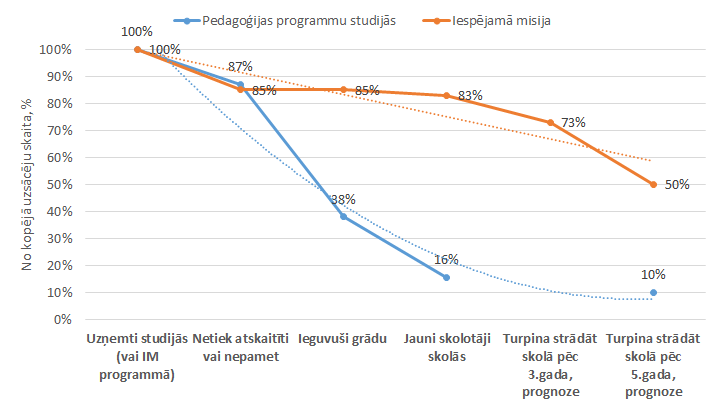 Avots: Iespējamā misijaArī publiski plaši pieejamā informācija liecina, ka ir nepieciešams tūlītējs risinājums kvalitatīvu pedagogu piesaistē un sagatavošanā darbam izglītības iestādē, lai izglītojamajiem Latvijā nodrošinātu kvalitatīvas izglītības iespējas.Šobrīd studējošo piesaistes stratēģija galvenokārt ir orientēta uz uzmanības pievēršanu konkrētai augstskolai, bet ne tieši iegūstamajai pedagoģiskajai izglītībai. Šāda pieeja neparedz skaidri definētus kvalitātes kritērijus topošo pedagoģijas studentu piesaistei un neveicina gudrāko, zinošāko un aizrautīgāko kandidātu atlasi īpaši pedagoģijas studijām, bet primāri rūpējas par studiju vietu aizpildīšanu pirmajā semestrī. Pedagoģiju studējošiem un arī izglītības iestādēs strādājošiem jaunajiem pedagogiem nav vienotas un vērā ņemamas profesionālā atbalsta sistēmas, kas ir īpaši būtiska ikvienam jaunajam pedagogam, uzsākot darbu izglītības iestādē. Tā kā valstī nav vienotas uzskaites par pedagogu pieprasījumu un vakancēm, nav arī visaptverošas informācijas par precīzu nepieciešamo pedagogu skaitu konkrētos mācību priekšmetos noteiktās izglītības iestādēs. Nepieciešams pilnveidot Valsts izglītības informācijas sistēmu, lai papildus tarifikācijai izglītības iestādēm būtu iespējams, esošas sistēmas ietvaros, informatīvi definēt nepieciešamās vakances, bez Izglītības kvalitātes valsts dienesta “sodiem”, kas neiekļaujas konkrētā normatīvā regulējuma sodos.Viss augstāk minētais apstiprina, ka Latvijā steidzami ir nepieciešama pedagogu sagatavošanas sistēmas un mācību organizācijas maiņa. Nodrošinot nozarē iesaistīto institūciju sinerģiju, ir jāveido vienota pedagogu sagatavošanas studiju programma visai valstij. Pedagogu sagatavošanas studiju programmas pamatā ir jābūt stingriem studējošo atlases kritērijiem, kas balstīti kandidāta zināšanu un prasmju kvalitātes, kā arī pedagoga darba motivācijas analīzē. Nepieciešams veidot vienotu studiju programmu, kas spēj ātri un veiksmīgi reaģēt uz pedagogu vakanču pieprasījumu konkrētās izglītības iestādēs, ņemot vērā to piedāvātās iespējas un izglītības iestāžu tīkla optimizāciju. Nodibinājums “Iespējamā misija”, kas jau kopš 2007. gada strādā, lai veicinātu kvalitatīvas izglītības pieejamību katram bērnam Latvijā, ir uzskatāms par labās prakses piemēru jaunu pedagogu piesaistīšanai darbam izglītības iestādēs. Dalība programmā “Iespējamā misija” sākas ar pirmo fāzi – katru gadu kvalitatīvi izstrādātu piesaistes un atlases kampaņu kandidātiem, kuri ieguvuši vismaz bakalaura grādu. Pirmā programmas fāze nodrošina, ka dalībai programmā un eventuālam darbam izglītības iestādēs piesakās ievērojami lielāks skaits kandidātu nekā programma spēj uzņemt. Otrā programmas fāze sastāv no intensīvām vasaras ievadmācībām un iesaukuma saliedēšanas pirms darba izglītības iestādē uzsākšanas, kā arī pēc darba izglītības iestādē uzsākšanas – mācības nedēļas nogalēs, regulāras stundu vērošanas un atgriezeniskā saite no kuratora. Trešā programmas fāze sastāv no otrā – indukcijas gada pēc pirmā mācību gada, kurā programma turpina atbalstīt dalībniekus profesionālās pilnveides grupu ietvaros, kā arī nodrošina kuratoru atbalstu jauno pedagogu profesionālajai pilnveidei. Papildus katrs programmas dalībnieks saņem stipendiju 120 EUR apmērā katru programmas dalības mēnesi. Tādējādi trīs fāžu (piesaiste un atlase, mācību gads un indukcijas gads) modeļa ievērojamās investīcijas katrā nodibinājuma “Iespējamā misija” dalībniekā nodrošina, ka jaunie skolotāji pārliecinoši izvēlas turpināt darbu skolās arī pēc dalības programmā noslēgšanas – darbu izglītības nozarē kā skolotāji, izglītības vadībā un ar izglītību saistītā uzņēmējdarbībā turpina 78% no nodibinājuma “Iespējamā misija” absolventiem. Starp programmas darbības veiksmēm jāpiemin arī plašā informācijas datu bāze par jauno pedagogu mācību sasniegumiem, darba gaitām, atbalsta kvalitāti, kā arī par karjeras tālākajiem soļiem pēc dalības programmā. Nodibinājuma “Iespējamā misija” galvenais izaicinājums ir labās prakses īstenošanas mazā kvantitatīvā ietekme uz pedagogu skaitu valstī. Ik gadu vidēji 22 sagatavotie pedagogi tiek finansēti no privāto ziedotāju līdzekļiem. Ierobežotie līdzekļi nesniedz iespēju izglītot lielāku jauno pedagogu skaitu, lai aizpildītu pedagogu vakances visā Latvijā. Vēl viens nodibinājuma “Iespējamā misija” izaicinājums ir docētāju piesaiste programmai, kas nodrošinātu lielāku metodisko atbalstu. Ņemot vērā, ka universitāšu, kas īsteno pedagoģijas studiju programmas, stiprā puse ir mācību priekšmetu metodika un teritoriālā pieejamība, ir nepieciešams apvienot visu iesaistīto institūciju spēkus vienotā studiju programmā jaunu pedagogu sagatavošanai Latvijā. Tas  palielinās procentuālo rādītāju par pedagogiem, kas pēc studiju pabeigšanas sāk strādāt izglītības iestādēs, un turklāt radīs konkurenci uz vienu pedagoga vakanci, tādējādi sniedzot iespēju izvēlēties kvalitatīvākos jaunos pedagogus.Starp LU un nodibinājumu “Iespējamā misija” 2019. gada 5. novembrī ir noslēgts sadarbības līgums, lai apvienotu katras puses pieredzi, veidojot jauno DVB studiju programmu. Sadarbības līgums paredz, ka nodibinājums “Iespējamā misija” būs atbildīgs par  vienotu studiju programmas komunikāciju, studējošo un izglītības iestāžu piesaisti un atlasi (1. pasākums), vasaras ievadmācību loģistiku un atbalstu, profesionālās pilnveides grupām (7. pasākums) un indukcijas gada īstenošanu (8., 9. pasākums), savukārt LU nodrošinās studējošo prakses vadītāju, metodisko un citas 1. tabulā “Kopsavilkums par nepieciešamo finansējumu jaunās DVB studiju programmas atbalsta pasākumiem” paredzētās aktivitātes kvalitatīvai jauno pedagogu apmācībai (skat. 4. nodaļu “Jaunās studiju programmas finansēšana”).Nodibinājums “Iespējamā misija” tika izvēlēts kā universitāšu sadarbības partneris, ņemot vērā tā unikālo pieredzi jauno pedagogu sagatavošanā programmā “Iespējamā misija”, kas atzinīgi novērtēta nozares ekspertu vidū. Pamatojoties uz Ministru kabineta 2018. gada 11. septembra noteikumu Nr. 569 “Noteikumi par pedagogiem nepieciešamo izglītību un profesionālo kvalifikāciju un pedagogu profesionālās kompetences pilnveides kārtību” 7. punktu, arī profesionālas tālākizglītības un pilnveides izglītības iestādēm ir bijusi iespēja veidot pedagogu profesionālās kompetences pilnveides programmas. Saskaņā ar Izglītības kvalitātes valsts dienestā pieejamo informāciju tikai viena profesionālas tālākizglītības un pilnveides izglītības iestāde (nodibinājums “Iespējamā misija”) ir saskaņojusi un īsteno šādu programmu („Iespējamās misijas Līderības attīstības programma”, programma 650 stundu apjomā). Tādējādi ārpus augstskolām tikai nodibinājumam “Iespējamā misija” ir bijusi nepieciešamā pieredze pedagogu profesionālās kompetences pilnveides īstenošanā. Nodibinājums “Iespējamā misija” kopš 2008. gada ir viena no Teach For All (TFA) tīkla partneriem. Visas TFA tīklā esošās partnerorganizācijas izmanto līdzīgu pedagogu apmācības modeli un sasniedz līdzīgi augstus rezultātus attiecībā uz reflektantu piesaisti un atlasi, gan arī ilgtermiņā izglītības iestādēs nodarbināto pedagogu skaita ziņā.Darba vidē balstīta studiju programma pedagogu sagatavošanaiJaunās pedagogu izglītības sistēmas konceptuālais modelis paredz divas alternatīvas pedagoga profesionālās kvalifikācijas iegūšanai:tiem pretendentiem, kuri izvēlas apgūt pedagoga profesiju pēc vidējās izglītības iegūšanas: bakalaura studiju programma – četri gadi,tiem pretendentiem, kuri, iegūstot grādu, ir pabeiguši cita studiju virziena programmu un vēlas turpināt izglītību un apgūt pedagoga profesiju: pedagoga profesionālās kvalifikācijas studiju programma – viens gads.Jaunveidojamo studiju programmu apguvē jāparedz maksimāli cieša sasaiste ar darba vidi, gan prakšu, mācību vizīšu, kursu ietvaros izstrādājamo individuālo un grupu darbu projektos, gan citās aktivitātēs. Jāizstrādā studiju programmu prakšu stratēģija, paredzot konkrētus sasniedzamos mācību rezultātus, apgūstamās kompetences, jāizveido sistēma, kurā ikviena studenta praksi vada/pārrauga un vērtē gan docētājs – prakses vadītājs, kurš atbild par attiecīgo praksi augstskolā, gan pedagogs – mentors, kurš vada attiecīgo praksi izglītības iestādē. Ir jāorganizē prakšu izvērtēšana, kā arī pedagogu – mentoru atlase, nodrošinot studentu praksi izglītības iestādēs pie labākajiem nozares profesionāļiem.Jaunās otrā līmeņa profesionālās augstākās izglītības studiju programmas pedagoga profesionālās kvalifikācijas ieguvei pēc studiju pabeigšanas citā jomā unikalitāti Latvijā pamato tās īstenošanas forma – DVB studijas, kā arī sadarbība starp nevalstisko sektoru (nodibinājums “Iespējamā misija”) un akadēmisko vidi. Pretendentiem ar grādu, kas iegūts cita studiju virziena programmā, tā ir iespēja gada laikā iegūt pedagoģisko kompetenci DVB studijās augsti kvalificētu mācībspēku vadībā. Jaunā DVB studiju programma piedāvā pamatotus risinājumus aktuālajiem un nākotnes izaicinājumiem izglītības sistēmā, piemēram, pedagogu trūkums Latvijas izglītības iestādēs, pedagogu lomas maiņa kompetenču pieejas kontekstā u. tml.Jaunā DVB studiju programma ir nozīmīga Latvijas tautsaimniecībai, jo tā nodrošinās kvalificētu speciālistu ātrāku nonākšanu darba tirgū, turklāt īpaši paverot iespēju profesionāļiem, mainot karjeru, pāriet uz pedagoga profesiju. Tas rada priekšrocības Latvijas pedagogu izglītības sistēmai Eiropas izglītības telpā. Viena no jaunās DVB studiju programmas stratēģiskajām prioritātēm ir pedagoga tēla veidošana.  Jaunās DVB studiju programmas izveides un darbības pamatā ir atbilstība Latvijas Republikas likumdošanas aktiem – Izglītības likumam un Augstskolu likumam.Izglītības likuma 50. panta pirmās daļas 1. punkts nosaka, ka par pedagogu nevar strādāt persona, kas sodīta par tīša noziedzīga nodarījuma izdarīšanu (neatkarīgi no sodāmības dzēšanas vai noņemšanas), izņemot gadījumu, kad pēc sodāmības dzēšanas vai noņemšanas Izglītības kvalitātes valsts dienests izvērtējis, vai tas nekaitē izglītojamo interesēm, un atļāvis šai personai strādāt par pedagogu. Lai novērstu gadījumus, kad jauno DVB studiju programmu absolvē studējošie, kuri nevar strādāt par pedagogu, veicot pretendentu atlasi, tiks ņemts vērā Izglītības likuma 50. panta pirmās daļas 1. punktā noteiktais. Jaunās DVB studiju programmas pedagogu sagatavošanas pieeja ietver šādus galvenos principus: publiskā un nevalstiskā sektora sadarbība; vienota piesaistes komunikācija un atlase; tikai budžeta vietas; pieprasījums pēc budžeta finansējuma tiek veidots katru gadu; vienota izglītības iestāžu un vakanču apzināšana; vienota studiju programma aptver visu Latviju; papildu atbalsts jaunajiem pedagogiem; vienota pieeja kvantitatīvo un kvalitatīvo datu ieguvē.Jauno DVB studiju programmu raksturo nodibinājuma “Iespējamā misija” pedagogu sagatavošanas programmā izmantotais trīs posmu (fāžu) modelis: (1) piesaistes un atlases gads, (2) kvalifikācijas gads un (3) indukcijas gads. Jaunās DVB studiju programmas apjoms kvalifikācijas gadā (studiju gadā) ir 40 kredītpunkti (viens kredītpunkts atbilst 40 akadēmisko stundu darba apjomam). Tas nozīmē, ka viena studiju gada laikā studējošie apgūs vairāk kā 650 akadēmisko stundu studiju programmu, kas būs praksē balstītas studijas, savukārt indukcijas gadā (nākamajā gadā) tiks realizēta gan atbalsta sistēma, gan 44 studiju dienas, lai nostiprinātu kvalifikācijas gadā apgūtās zināšanas un papildinātu ar jaunām. Jaunais pedagogu sagatavošanas princips paredz, ka studējošie kvalifikācijas gadā apgūs pedagoģiju, metodiku u. c. studiju kursus 40 kredītpunktu apjomā, bet indukcijas gadā turpinās pilnveidot pedagoga kompetenci pēc nodibinājuma “Iespējamā misija”  programmas parauga. Indukcijas gada atbalsts ir būtisks, lai jaunie pedagogi strādātu izglītības iestādē ilgtermiņā. Kvalifikācijas gada laikā radniecīgu mācību priekšmetu pedagogi (piemēram, dabas zinātņu pedagogi), pilnveidosies metodikas semināros, kurus vadīs prakses vadītājs – viens no augstskolas pasniedzējiem atbilstošā priekšmeta metodikas jomā. Papildus metodikas semināru vadīšanai, prakses vadītājs izvērtēs studējošo stundu plānus, vēros stundas un vadīs prakses dienasgrāmatas veidošanu – visās šajās darbībās liekot uzsvaru uz priekšmeta metodiku.Paralēli universitātes nodrošinātajām studijām, sākot no kvalifikācijas gada ievadmācībām vasaras laikā, tiks nodrošinātas nodibinājuma “Iespējamā misija” profesionālās pilnveides grupas. Profesionālās pilnveides grupas turpināsies indukcijas gadā. Papildus pilnveides grupu vadīšanai kuratori veiks stundu vērošanu, sniegs atgriezenisko saiti par personīgās izaugsmes piezīmēm (PIP), kā arī nodrošinās atbalstu dažādu problēmu risināšanā.Jaunajā DVB studiju programmā tiks uzņemti reflektanti, kuri trīs atlases kārtās demonstrēs augstu sniegumu. Šādi tiks nodrošināt, ka jaunajā DVB studiju programmā tiek uzņemti tādi topošie pedagogi, kas labi pārzina mācāmo jomu.Pašreizējā situācija pamato nepieciešamību izstrādāt detalizētāku rīcības plānu īpaši STEM jomas pedagogu piesaistei. Nepieciešams meklēt risinājumus, kā piesaistīt speciālistus ar jau iegūtu augstāko izglītību STEM jomā. STEM jomas pedagogu piesaistes plāns tiks veidots, izmantojot gan universitāšu, gan nodibinājuma “Iespējamā misija” pedagogu mācību programmas pieredzi:par jauno DVB studiju programmu jāinformē pašreizējie universitāšu studenti, motivējot  pieteikties.jāizstrādā profesionāla mediju kampaņa kvalificētu speciālistu piesaistei, jo liela nozīme ir kvalitatīvi izstrādātam studiju programmas tēlam, kas uzrunātu STEM jomas pārstāvjus un arī citas prioritizētas grupas, piemēram, vīriešus;jāveido ilgtspējīga stratēģiskā komunikācija pedagoga tēla un vērtības celšanai nacionālā līmenī, veidojot vārdu “skolotājs” kā vērtību;jāsekmē kvalificētu speciālistu karjeras maiņa un kļūšana par pedagogiem, veidojot skaidru priekšstatu par darbu izglītības iestādē, par nepieciešamajām zināšanām un prasmēm, kuras jāapgūst, lai kļūtu par prasmīgu pedagogu, kā arī par grūtībām un izaicinājumiem, kas rodas, uzsākot darbu izglītības iestādē, lai tās pieņemtu kā normālu situāciju un attiecīgi risinātu;potenciālo studentu piesaistē jāsadarbojas ar nozaru asociācijām un uzņēmumiem, kam rūp, lai izglītojamie apgūst konkrētās jomas priekšzināšanas;jānodrošina augsta jaunās DVB studiju programmas kvalitāte un jāuzsver studiju programmā plānotie ieguvumi, lai konkurētu ar uzņēmumiem;darbs izglītības iestādē ir ieguldījums cilvēkos, kas ir būtisks arguments STEM jomā strādājošajiem, jo viņu darba vidē nereti trūkst tiešas sadarbības aspekta un ar to saistītā gandarījuma;darbs izglītības iestādē piedāvā iespēju pilnveidot sevi, palikt saskarē ar studijās apgūto jomu un rūpēties par citu cilvēku izaugsmi, kas bieži ir izšķirošs arguments par labu pedagoga darbam;pašvaldību un izglītības iestāžu vadītājiem jāizceļ pedagogu profesijas loma, uzsverot tajā iegūto prasmju plašo pielietojumu, kā arī nepieciešams atbalsts komunikācijā ar attiecīgā reģiona potenciālajiem studentiem.Jaunās DVB studiju programmas kvalifikācijas gadā plānotas 100 budžeta vietas: indikatīvi – 50 LU, 25 DU un 25 LiepU. Ja pieprasījums pēc studiju programmas būs lielāks par budžetu vietu skaitu, papildu vietas par reflektantu personīgo finansējumu netiks nodrošinātas. Jāņem vērā, ka jaunā DVB studiju programma izvirzīs augstākus uzņemšanas kvalitātes kritērijus, nekā tie ir šobrīd. Šobrīd paredzētās 100 budžeta vietas ir optimāls skaitlis, lai nodrošinātu kvalitatīvu studiju procesa, atbalsta sniegšanas un pilnveides grupu veidošanas norisi ar paredzamiem cilvēkresursiem, kā arī izvirzītu augstas prasības potenciālajiem studentiem prasmju un kompetenču ziņā. Līdz 2021. gadam plānots izstrādāt un aprobēt Pedagogu pieprasījuma un piedāvājuma prognozēšanas rīku.Jaunā DVB studiju programma, sadarbojoties  LU un DU, tiek izstrādāta 8.2.1. specifiskā atbalsta mērķa (SAM) „Samazināt studiju programmu fragmentāciju un stiprināt resursu koplietošanu” pirmās kārtas ietvaros. Projektu ietvaros plānota arī studiju programmas licencēšana, aprobācija, t. sk. mērķstipendijas ierobežotam skaitam studiju programmā studējošajiem, studiju programmas akreditācija EQAR aģentūrā studiju virzienā „Izglītība, pedagoģija un sports” un studiju programmu publicitātes pasākumi. LU projektā “Latvijas Universitātes inovatīvas, pētniecībā balstītas studiju virziena “Izglītība, pedagoģija un sports” studiju programmas” (turpmāk – LU projekts) kopumā tiek izstrādātas 10 jaunas pedagoģijas studiju programmas un apakšprogrammas, tai skaitā četras apakšprogrammas jaunajai DVB studiju programmai (Dabaszinātnes, Matemātika, Tehnoloģijas, Kultūras izpratne un pašizpausme mākslā). Savukārt DU projektā “Daugavpils Universitātes studiju virziena “Izglītība, pedagoģija un sports” modernizācija Latvijas izglītības sistēmas ilgtspējīgai attīstībai” tiek izstrādātas vēl trīs apakšprogrammas jaunajai DVB studiju programmai (Valodas, Sociālā un pilsoniskā joma, Veselības un fiziskās aktivitātes joma). LU ir vadošais partneris jaunās DVB studiju programmas izstrādē.LU projekta mērķis ir studiju virziena “Izglītība, pedagoģija un sports” studiju programmu fragmentācijas samazināšana un resursu koplietošanas stiprināšana. Projekta rezultātā tiks uzlabota augstākās izglītības studiju programmu kvalitāte un konkurētspēja, konsolidējot un attīstot LU īstenotās studiju programmas un veidojot kopīgu doktorantūras studiju programmu, tādējādi sekmējot sadarbību starp augstskolām.LU projektā plānotās darbības un to ieviešanas statuss:Jaunu pedagoģijas studiju programmu izstrāde un licencēšana (2018. gada 3. ceturksnis – 2020. gada 2. ceturksnis): Jaunu pedagoģijas studiju programmu izstrāde (plānots izstrādāt 10 studiju programmas un apakšprogrammas). Studiju programmu standarti izstrādāti un iesniegti Pedagogu izglītības jaunveides konsultatīvajai padomei, turpinās atsevišķu studiju programmu standartu saskaņošanas process;Labās pieredzes apzināšana jaunu pedagoģijas studiju programmu satura izstrādē. Līdz šim notikuši četri pieredzes apmaiņas pasākumi labās pieredzes apzināšanai: Gēteburgas universitātē (Zviedrijā), BETT Show (British Educational Training and Technology Show) izstādē (Lielbritānijā), Oksfordas Brūks Universitātē (Lielbritānijā) un Manheimas Unversitātē (Vācijā); Jaunu pedagoģijas studiju programmu licencēšana (plānots saņemt 10 licences). Plānots iesniegt studiju programmas licencēšanai 2020. gada pirmajā ceturksnī, licences saņemt plānots līdz 2020. gada otrā ceturkšņa beigām;Jauno pedagoģijas studiju programmu aprobācija (2020. gada trešais ceturksnis – 2022. gada trešais ceturksnis):Mērķstipendijas studējošajiem jaunajā DVB studiju programmā (plānotas 15 mērķstipendijas LU studentiem 2020./2021. ak. g. 10 mēnešus 199,20 EUR mēnesī). Studenti tiks iesaistīti jaunās studiju programmas aprobācijā, t.i., paredzot, ka studenti sniegs atgriezenisko saiti par studiju programmas saturu, organizāciju, materiāli tehnisko un informatīvo nodrošinājumu, atbalsta sistēmu studentiem, u.c. studiju programmas iekšējās kvalitātes nodrošināšanas aspektiem;Mērķstipendijas studējošajiem maģistra studiju programmā “Izglītības tehnoloģijas” (plānotas 10 mērķstipendijas LU studentiem 2020./2021. ak. g. 10 mēnešus 199,20 EUR mēnesī);Mērķstipendijas studējošajiem kopīgajā doktora studiju programmā “Pedagoģija” (plānotas divas mērķstipendijas LU studentiem 2020./2021.ak.g. un 2021./2022. ak. g., katru gadu 11 mēnešus 227,60 EUR mēnesī);Jauno pedagoģijas studiju programmu novērtēšana un pilnveide (plānots aprobēt 10 studiju programmas un apakšprogrammas). Novērtējot jaunās pedagoģijas studiju programmas, plānots izvērtēt izstrādātā mācību satura un programmu realizācijas iespējas un izstrādātā mācību metodiskā nodrošinājuma kvalitāti un, ja nepieciešams, veikt to pilnveidi. Studiju programmu aprobācijai tiks piesaistīti LU studiju programmu koordinatori, LU eksperti un sadarbības partneru deleģētie eksperti, vidusskolu, ģimnāziju un ārējie eksperti. Jauno pedagoģijas studiju programmu novērtēšanai un ekspertīzei tiks piesaistīti ārvalstu eksperti, kas veiks studiju programmu novērtēšanu, ekspertīzi, analīzi un rezultātu apkopošanu ziņojuma veidā;Studiju virziena “Izglītība, pedagoģija un sports” akreditācija EQAR aģentūrā (2022. gada 1.–3. ceturksnis).Projekta ietvaros izstrādāto jauno pedagoģijas studiju programmu publicitāte (2018. gada 4. ceturksnis –2022. gada 3. ceturksnis). Plānoti astoņi studiju programmu publicitātes pasākumi (semināri, izdales un audiovizuālie materiāli) – 04.12.2018.  diskusijas un pieredzes apmaiņas pasākums ar Skola 2030 ekspertiem; 04.04.2019. jauno pedagoģijas studiju programmu satura izstrādātāju tikšanās ar profesionālo organizāciju pārstāvjiem un darba devējiem.Projekta vadība un projekta īstenošanas nodrošināšana (visu projekta īstenošanas laiku).Informācijas un publicitātes pasākumi par projekta īstenošanu (visu projekta īstenošanas laiku).Jāuzsver, ka īstenošanā esošajos universitāšu projektos nav plānota vienota un apjomīga studējošo piesaistes komunikācija jaunajai DVB studiju programmai. Netiek plānota arī centralizēta studējošo atlase ar mērķi mainīt līdzšinējo nesabalansēto statistiku par reflektantiem, absolventiem un pedagoga profesijā turpmākajos gados nodarbinātajiem. Līdz ar to nepieciešams veikt papildu pasākumus jaunās DVB programmas plašākai komunikācijai un centralizētai studējošo atlasei (sk. ziņojuma 18., 19.lp. informāciju par vienotu programmas komunikāciju, studējošo un izglītības iestāžu piesaisti un atlasi).Papildus jāņem vērā, ka plānotās studijas jaunajā DVB studiju programmā ir pēc bakalaura līmeņa vai augstāka līmeņa izglītības iegūšanas. Tas nozīmē, ka jaunās DVB studiju programmas mērķauditorija ir jau strādājoši jaunie profesionāļi ar noteiktām prasībām pret studiju kvalitāti. Tā kā jaunā DVB studiju programma tiks īstenota trīs universitātēs, būtiski, ka studentu piesaiste un atlase tiek veikta centralizēti, un to veic neieinteresēta puse.Jaunās DVB studiju programmas aprobācijā plānota regulāra studiju procesa kvalitātes izvērtēšana. Kvalitātes izvērtēšanu veiks visas iesaistītās puses: studējošie, akadēmiskais personāls, Skola 2030, pedagogu metodiskā apvienība, izglītības tehnoloģiju jomas un ārvalstu eksperti. Studējošajiem būtiski nodrošināt vasaras ievadmācību loģistiku un atbalstu, profesionālās pilnveides grupas, mentoru atbalstu, mērķstipendijas visiem studējošiem, prakses vadītāja atbalstu lielākā apmērā. Jaunās DVB studiju programmas absolventiem gadu pēc kvalifikācijas iegūšanas jānodrošina atbalsts, lai jaunie pedagogi turpinātu pilnveidot zināšanas un prasmes pedagoģijā (pilnveides grupas, PIP, stundu vērošana, mērķstipendijas). Paredzot papildu aprobācijas pasākumus jaunajai DVB studiju programmai, tiks pilotēts tās īstenošanas mehānisms kā pirmajai DVB studiju programmai augstākajā izglītībā, tai skaitā pārņemot labās prakses piemēru no programmas “Iespējamā misija”. Nodibinājums “Iespējamā misija” kopš 2008. gada ir viens no Teach For All (TFA) tīkla partneriem. Visas TFA tīklā esošās partnerorganizācijas izmanto līdzīgu pedagogu apmācības modeli un sasniedz līdzīgi augstus rezultātus attiecībā uz reflektantu piesaisti un atlasi, gan arī ilgtermiņā izglītības iestādēs nodarbināto pedagogu skaita ziņā. Šādu izmaiņu galvenais mērķis ir palielināt pedagogu apmācības sistēmas efektivitāti un ilgtermiņa ekonomisko izdevīgumu (t.i. value for money), samazinot studējošo atbirumu un palielinot jauno pedagogu (absolventu) skaitu, kas turpina strādāt izglītības iestādē.ES fondu 2014.–2020. gada plānošanas perioda darbības programma “Izaugsme un nodarbinātība” (turpmāk – DP) attiecībā uz pedagoģijas studiju programmām 8.2.1. SAM kā indikatīvās atbalstāmās darbības nosaka pedagoģijas studiju programmu izstrādi, aprobāciju, akreditāciju un publicitāti, savukārt kā iznākuma rādītājus nosaka jauno pedagoģijas studiju programmu un kopīgo doktorantūras studiju programmu skaitu, kuru izstrādei un ieviešanai piešķirts Eiropas Sociālā fonda atbalsts. Līdz ar to plānotie jaunās DVB studiju  programmas papildu aprobācijas pasākumi atbilst DP noteiktajai atbalstāmajai darbībai – aprobācija. Ar 8.2.1 .SAM finansējumu plānotie pasākumi - 4. pasākums „Mērķstipendijas studējošiem”, 6. pasākums „Prakses vadītāju atlīdzība”, 7. pasākums „Vasaras ievadmācību loģistika un atbalsts, pilnveides grupas”, 8. pasākums „Indukcijas gada atbalsts (pilnveides grupas, PIP, stundu vērošana” un 9. pasākums „Mērķstipendijas indukcijas gada dalībniekiem” (skat. 1. tabulu “Kopsavilkums par nepieciešamo finansējumu jaunās DVB studiju programmas atbalsta pasākumiem”) tiks īstenoti kā aprobācijas pasākumi 8.2.1. SAM augstskolu projektos. Vienlaikus, lai nodrošinātu vienotu izpratni, veicot grozījumus 8.2.1. SAM īstenošanas noteikumos, nepieciešams precizēt atbalstāmās darbības “jauno pedagoģijas studiju programmu aprobācija” formulējumu, tai skaitā norādot arī papildu aprobācijas pasākumus studējošiem studiju laikā un programmas absolventiem gadu pēc studiju pabeigšanas. Savukārt 1.pasākums „Vienota programmas komunikācija, studējošo un izglītības iestāžu piesaiste un atlase” iekļaujas atbalstāmajā darbībā “jauno pedagoģijas studiju programmu publicitāte”, ko arī nepieciešams precizēt 8.2.1. SAM īstenošanas noteikumos.8.2.1.SAM ietvaros plānotajiem pasākumiem būs sinerģija ar 8.1.1.SAM „Palielināt modernizēto STEM, tajā skaitā medicīnas un radošās industrijas, studiju programmu skaitu” ieguldījumiem – nodrošinot STEM pedagogus, tiks veicināta skolēnu interese un uzlabotas skolēnu spējas studēt STEM jomā, tādējādi STEM jomai tiks piesaistīts lielāks studentu skaits un sagatavoti STEM speciālisti.LU projekta kopējās attiecināmās izmaksas visu jauno pedagoģijas studiju programmu izveidei ir 1 070 458 EUR, no kuriem līdz 14.01.2020. apgūti ir 378 281,85 EUR (apstiprinātie izdevumi), tas ir 35,3% no kopējā pieejamā finansējuma (skatīts KPVIS 14.01.2020.). Projekta īstenošanas laikā ir veikti projekta grozījumi, kas saistīti ar projekta īstenošanas personāla skaita izmaiņām, kā arī ar nepieciešamību mainīt un papildināt labās pieredzes apmaiņas pasākumu vietas.Saskaņā ar informatīvo ziņojumu “Priekšlikumi konceptuāli jaunas kompetencēs balstītas izglītības prasībām atbilstošas pedagogu izglītības nodrošināšanai Latvijā” jauno DVB studiju programmu plānots īstenot trīs universitātēs – LU, DU un LiepU. Vienlaikus šobrīd nav pieejams finansējums jaunās DVB studiju programmas ieviešanai, publicitātei un aprobācijai ar papildu atbalsta pasākumiem studējošajiem un absolventiem.Jaunās DVB studiju programmas izmaksu aprēķinsLai valstī īstenotu kvalitatīvu un inovatīvu pedagogu sagatavošanas DVB studiju programmu, kura šobrīd tiek izstrādāta 8.2.1. SAM ietvaros, ir nepieciešams rast finansējumu jaunās DVB studiju programmas pilotprojekta īstenošanai jau šogad. Pirmos 100 studējošos jaunajā DVB studiju programmā plānots uzņemt 2020./2021. ak. gadā. Sagatavošanās darbus reflektantu piesaistei jaunajā DVB studiju programmā un atlasei nepieciešams uzsākt pēc iespējas ātrāk, lai būtu iespējams piesaistīt vismaz 400 interesentus un nodrošināt veiksmīgu studējošo atlasi vairākās kārtās. Komunikācijas radošās stratēģijas izstrādes priekšdarbi ir jau iesākti, ņemot vērā nodibinājuma “Iespējamā misija” līdzšinējo pieredzi. Nodibinājums „Iespējamā misija” sagatavošanās darbus ir iesācis, ieguldot savu finansējumu. Vienlaikus nepieciešams ātrāk nodrošināt finansējumu pilnā apmērā saskaņā ar informatīvajā ziņojumā minēto. Kampaņa reflektantu piesaistei un atlasei tiks organizēta ciešā sadarbībā ar LU, DU, LiepU. Finansējums nepieciešams deviņiem jaunās DVB studiju programmas atbalsta pasākumiem (ieviešanai, publicitātei un aprobācijai). Aprēķinot abalsta pasākumos iesaistīto speciālistu atlīdzību apmēru, ņemts vērā stundas likmes vidējais darba tirgus līmenis augstākās izglītības nozarē kopumā. Valsts ieņēmumu dienesta (VID) datu bāzes “Informācija par darba vietām 2019. gada jūlijā atbilstoši profesiju klasifikatoram” dati uz 17.09.2019. uzrāda, ka universitāšu un citu AII akadēmiskajam personālam vidējā stundas tarifa likme ir 16,22 EUR, kā arī šādas vidējās stundas tarifa likmes (bruto) asistentam (izglītības jomā) 12,86 EUR, lektoram 16,38 EUR, docentam 18,16 EUR, profesoram 31,26 EUR, programmētājam 15,74 EUR, tirgvedības vadītājam 16,84 EUR, klientu apkalpošanas vadītājam 14,82 EUR. Līdz ar to, salīdzinot  ar VID datiem, plānotās stundas likmes speciālistiem nepārsniedz pašreizējo vidējo darba tirgus līmeni.Turpmāk sniegta detalizēta informācija par katru pasākumu, tā īstenošanai nepieciešamā finansējuma pamatojums un aprēķins laika posmā līdz 2022. gada jūnijam.1. pasākums. Vienota programmas komunikācija, studējošo un izglītības iestāžu piesaiste un atlase.Pamatojums Lai piesaistītu un atlasītu jaunajai DVB studiju programmai 100 augstas kvalitātes studējošos visām augstskolām, kas īstenos jauno DVB studiju programmu, ir nepieciešama radošās stratēģijas izstrāde piesaistes kampaņai, kā arī mediju kampaņa vairākos piesaistes viļņos. Aprēķinātie reklāmas apjomi ir noteikti pēc nodibinājuma “Iespējamā misija” 12 gadu piesaistes datiem un pieredzes (ar mērķi piesaistīt divas līdz trīs reizes vairāk reflektantu nekā iepriekš), kā arī reklāmas nozares budžetu vidējiem rādītājiem. Īstenot centralizētu kampaņu ir daudz lētāk un efektīvāk, nekā katrai institūcijai individuāli. Papildus refelktantu piesaistei, ministrijai ir stratēģiska nepieciešamība sistemātiski reklamēt pedagoga profesiju un celt tās tēlu.  Nodibinājuma “Iespējamā misija” līdzšinējā darbība pierāda, ka ir iespējams piesaistīt zinošus un mērķtiecīgus dažādu jomu speciālistus darbam Latvijas izglītības iestādēs ar konkursu seši līdz astoņi cilvēki uz vienu vietu.Papildus tam ir nepieciešami četri pilna laika piesaistes-atlases koordinatori (viens vadītājs un trīs reģionālie koordinatori), kuri komunicē ar kandidātiem, motivē sagatavot pieteikumu, apmeklēt atlases kārtas, organizē atlases kārtu norisi, uztur kandidātu vērtēšanas sistēmu un pārstāv jauno DVB studiju programmu dažādos publicitātes pasākumos potenciālo studentu uzrunāšanai. Piesaistes-atlases koordinatoriem plānota nodibinājuma “Iespējamā misija” bruto alga mēnesī par pilna laika slodzes darbu – 1612 EUR jeb 10,08 EUR stundā. Kandidātu vērtēšanu atlasē veic atlases speciālisti no nodibinājuma “Iespējamā misija”, kā arī LU, LiepU un DU deliģēti pārstāvji, nodrošinot visu iesaistīto pušu pārstāvniecību kandidātu snieguma vērtēšanā ikvienā atlases kārtā.Atlases speciālisti saņem autoratlīdzību atbilstoši nostrādātajam apjomam katrā atlases kārtā. Uzņemot 100 dalībniekus, tiek rēķināta  25% atlases caurlaidība  (no 400 kandidātiem tiks atlasīti 100 jaunās DVB studiju programmas studenti. Balstoties uz pašreizējām nodibinājuma “Iespējamā misija” izmaksām, 400 kandidātu izvērtēšana trīs atlases kārtās izmaksā 17 500 EUR  (400 pieteikuma anketas) x 10 EUR par vienas pieteikuma anketas izvērtēšanu, 300 atlases otrās kārtas (studiju diena) (300/12 reflektanti uz vienu reizi x 4 vērtētāji x 45 EUR vērtētājam par pilnu darba dienu), 150 klātienes intervijas (x 30 EUR vērtētājam x  2). Katrā atlases kārtā tiks nodrošināta atlases datu ievākšana un augstskolu pārstāvju dalība.Papildus ir nepieciešams izglītības iestāžu un mentoru piesaistes un atlases vadītājs, kurš apkopos pieejamās vakances, organizēs piemērotas vakances atrašanu katram studentam, nodrošinās līgumu slēgšanu ar izglītības iestādēm – potenciālajām darba vietām un  pārraudzīs dalībnieku izvietošanu reģionos. Šie darba pienākumi indikatīvi veidos vienas pilnas slodzes darbu, bet pieļaujot, ka aktīvākajos vakanču meklēšanas mēnešos pienākumus pildīs vairāki darbinieki, tādējāti šo vienu slodzi sadalot vairākiem darbiniekiem pēc reāli paveicamā darba apjoma. Skolu un mentoru atlases lomu ir ļoti svarīgi uzņemties centralizēti vienai pusei, lai spētu nodrošināt jaunu pedagogu piedāvājuma un pieprasījuma pārredzamību un studējošo nosūtīšanu uz prakses vietām izglītības iestādēs pēc vienotiem kritērijiem. Izglītības iestāžu un mentoru piesaistes un atlases speciālistam/iem plānota nodibinājuma “Iespējamā misija” bruto alga mēnesī par pilna laika slodzes darbu – 1612 EUR jeb 10,08 EUR stundā.Nepieciešams paredzēt nodrošinājumu jaunās DVB studiju programmas piesaistes komunikācijas un integrēta atbalsta virsvadībai (programmas uzstādīto mērķu sasniegšanai un attīstībai), liela jaunās DVB studiju programmas absolventu skaita un turpmāko darba gaitu izglītības iestādēs datu pārvaldībai: datu apkopošanu, analīzi un atgriezenisko saiti sadarbības partneriem (universitātēm, ministrijai), nodrošināt jaunās DVB studiju programmas popularitātes pieaugumu un pedagoga profesijas prestiža palielināšanos sabiedrībā (pierādot ar augsta konkursa noturību, sabiedriskās domas maiņu, publikācijām, viedokļiem). Šos pienākumus veiks jaunās DVB studiju programmas piesaistes komunikācijas platformas un integrēta atbalsta vadītājs – piesaistes un atlases gada īstenošanai ar slodzi 0,7, savukārt, uzsākoties kvalifikācijas gadam, slodze palielināsies vēl par 0,3 slodzēm – ar  nodibinājuma “Iespējamās misijas” bruto algu mēnesī par pilna laika slodzes darbu  2361 EUR jeb 14,76 EUR stundā. Jaunās DVB studiju programmas īstenošanas procesa analītikas veikšanai, tiek plānots arī programmas analītiķis, kurš apkopos analītikas datus, veiks aprēķinus un analīzi. Piesaistes un atlases gadā tiek plānota slodze 0,6 apmērā, kvalifikācijas gadā palielinot slodzi par 0,2, kā arī indukcijas gadā slodzi palielinot vēl par 0,2. Nodibinājuma “Iespējamā misija” bruto alga mēnesī par pilna laika slodzes darbu – 1692 EUR jeb 10,58 EUR stundā. Jānodrošina vienots izglītības iestāžu vakanču tīkls (pēc stratēģiskajām prioritātēm), izstrādājot platformu datu ievadei un aktuālās situācijas vizualizēšanai: kāda priekšmeta pedagogi akūti trūkst un kādos priekšmetos tie būs nepieciešami tuvākā gada laikā. Tādejādi būtu iespējams novērtēt situāciju visos Latvijas reģionos un paredzēt nepieciešamo pedagogu sagatavošanu. Pašreiz nav vienota pedagogu vakanču datubāze, ir vairāki informācijas avoti, kas nedod iespēju novērtēt situāciju, neieguldot papildu darbu datu ievākšanā.Šī projekta ietvaros izstrādātā platforma kā DVB studiju programmas kvalitātes vadības rīks nedublēs šī ziņojuma 14. lpp. minēto Pedagogu pieprasījuma un piedāvājuma prognozēšanas rīku, jo specializēsies uz procesa kvalitātes mērījumiem, lai operatīvi varētu veikt uzlabojumus sadarbībā un operatīvo lēmumu pieņemšanā, nodrošinot iespējami augstu jauno pedagogu studiju kvalitāti (piemēram, cik liels procents interesentu līdz galam neaizpildīja anketu; kāds ir atsevišķi jaunā pedagoga, pasniedzēja, direktora, mentora, izglītojamo viedoklis par saturu, formu, attieksmi no iesaistītajām pusēm, kas ļautu veidot datu šķērsgriezumus un operatīvi iegūt objektīvāku skatījumu uz kopējo procesu un nepieciešamajām izmaiņām).Lai nodrošinātu vienotas tehniskās platformas izstrādi un uzturēšanu, kā arī izstrādātu nepieciešamos papildinājumus jaunās DVB studiju programmas realizācijas gaitā, tiek paredzēts arī programmētājs piesaistes un atlases gada, kvalifikācijas gada un indukcijas gada īstenošanas gaitā. Vienotas platformas izstrāde un uzturēšana ir būtiska, lai ievāktu savietojamus datus par visu jaunās DVB studiju programmas piedāvājumu (skolu vakances), pieprasījumu (kandidātu progresija atlasē) un kvalitātes kontroli (ikkatras jaunās DVB studiju programmas daļas izvērtējums) – visas šīs funkcijas ļauj veikt secinājumus par jaunās DVB studiju programmas gaitu, identificēt problēmas un veikt uzlabojumus, izcelt labo praksi, ierosināt to pārnest uz citām, līdzīgām studiju programmām un efektivizēt jaunās DVB studiju programmas finansējumu. Piesaistes un atlases gadā plānota noslodze 0,7, savukārt kvalifikācijas gadā slodze tiks palielināta vēl par  0,3. Nodibinājuma “Iespējamā misija” bruto alga mēnesī par pilna laika slodzes darbu – 2015 EUR jeb 12,59 EUR stundā.Papildus nepieciešams paredzēt LU projektā projekta vadītāja administratīvo-finanšu asistentu, kurš koordinēs sadarbību ar projektā iesaistīt plānoto sadarbības partneri “Iespējamā misija”, sagatavos pārskatus par aktivitāšu saturisko un finansiālo gaitu, kontrolēs aktivitāšu naudas plūsmu un budžeta izpildi, ņemot vērā, ka LU ir vadošais partneris jaunās DVB studiju programmas izstrādē un piesaistes un atlases gada ietvaros ir plānota vienota komunikācija un centralizēta studējošo piesaiste un atlase, vienlaikus samazinot administratīvo slogu pārējām iesaistītajām pusēm Projekta vadītāja administratīvajam-finanšu asistentam jaunās DVB studiju programmas īstenošanas piesaistes un atlases gadā un kvalifikācijas gadā plānota noslodze 0,3, ar atlīdzību atbilstoši Valsts un pašvaldību institūciju amatpersonu un darbinieku atlīdzības likumā noteiktajām likmēm. Vienlaikus LU projektā palielināsies arī administratīvās (netiešās) izmaksas.Aprēķins: komunikācijas radošās stratēģijas izstrāde, balstoties uz nodibinājuma “Iespējamā misija” līdzšinējā darbībā paredzēto summu ar palielinājumu, lai nodrošinātu lokalizētu materiālu izstrādi LU, LiepU un DU indikatīvi 47 141 EUR ar PVN;mediju kampaņa, balstoties uz nodibinājuma “Iespējamā misija” līdzšinējā darbībā paredzēto summu 158 329 EUR ar PVN;4 piesaistes/atlases koordinatori x 1612 EUR (nodibinājuma “Iespējamā misija” bruto alga mēnesī) x 12 mēneši x 1,2409 (darba devēja VSOAI) = 96 000 EUR;atlases speciālistu darbs = 400 anketas x 10 EUR+ 300/12 reflektanti x 4 vērtētāji x 45 EUR + 150 intervijas x 2 vērtētāji x 30 EUR= 17 500 EUR;skolu un mentoru piesaiste un atlase (kopā 1 pilnas slodzes darbs) = 1612 EUR (nodibinājuma “Iespējamā misija” bruto alga mēnesī)x 12 mēneši x 1,2409 (darba devēja VSOAI) = 24 000 EUR;jaunās DVB studiju programmas piesaistes komunikācijas platformas un integrēta atbalsta vadītājs 2361 EUR (nodibinājuma “Iespējamā misija” bruto alga mēnesī) x 12 mēneši x 0,7 slodze x 1,2409 (darba devēja VSOAI) = 24 612 EUR bruto;jaunās DVB studiju programmas analītiķis 1692  EUR nodibinājuma “Iespējamā misija” bruto alga mēnesī) x 12 mēneši x 0,6 slodze x 1,2409 (darba devēja VSOAI) = 15 120 EUR bruto;programmētājs 2015 EUR (nodibinājuma “Iespējamā misija” bruto alga mēnesī) x 12 mēneši x 0,7 slodze x 1,2409 (darba devēja VSOAI) = 21 000 EUR bruto;nodibinājuma “Iespējamā misija” administratīvās (netiešās) izmaksas piesaistes un atlases gada īstenošanai 27 110 EUR;LU projekta vadītāja administratīvais-finanšu asistents 1287 EUR (Valsts un pašvaldību institūciju amatpersonu un darbinieku atlīdzības likums) x 12 mēneši x 0,3 slodze x 1,2409 (darba devēja VSOAI) = 5749 EUR bruto;LU administratīvās (netiešās) izmaksas piesaistes un atlases gada  īstenošanai 862 EUR.Pirmajā piesaistes un atlases gadā atlīdzības izmaksas atsevišķiem darbiniekiem samazinātas, ievērojot iespējamo izmaksu attiecināšanas periodu (attiecināms uz jaunās DVB studiju programmas piesaistes komunikācijas platformas un integrēta atbalsta vadītāju, jaunās DVB studiju programmas analītiķi, programmētāju, LU projekta vadītāja administratīvais-finanšu asistentu), savukārt piesaistes/atlases koordinatoru, kā arī izglītības iestāžu un mentoru piesaistes un atlases speciālistu darbs tiks plānots intensīvāk, izmaksas pirmajā piesaistes un atlases gadā nesamazinot. Pirmā piesaistes un atlases  gada izmaksas: 47 141 + 158 329 + 96 000 + 17 500 + 24 000 + 14 357 + 8 820 + 12 250 +23 314 + 3354 + 503 = 405 568 EUR.Otrā un trešā piesaistes un atlases gada izmaksas (gadā): 47 141 + 158 329 + 96 000 + 17 500 + 24 000 + 24 612 + 15 120 + 21 000 +27 110 + 5749 + 862 = 437 423 EUR. Kopā 3 gadiem: 405 568 +  437 423 + 437 423 = 1 280 414 EUR.2. pasākums. Mentoru atlīdzība. Pamatojums Studējošo pedagoģiskās prakses ietvaros kvalifikācijas gadā izglītības iestādē nepieciešams nodrošināt pieredzējušu mentoru atbalstu. Svarīgs ir katras izglītības iestādes kā organizācijas atbalsts mentora aktīvai darbībai. Mentoram nepieciešams apgūt jaunas, speciālas zināšanas, lai atbalstītu jaunos pedagogus izglītības iestādē, kuri tādejādi izglītības iestādē vēlētos strādāt ilgtermiņā. Būtiski, ka mentoru darbs tiek apmaksāts, tādējādi nodrošinot ilgtermiņa iesaisti. Tam nepieciešams izglītības iestādes vadītāja un pašvaldības atbalsts, veidojot atsevišķu vienošanos starp pašvaldību, augstskolu, kurā studē jaunais pedagogs, nodibinājumu “Iespējamā misija” un jauno pedagogu. Mentora loma ir atbalstīt studējošo izglītības iestādes darbības un organizācijas kultūras iepazīšanā, regulāri vērot studējošā vadītās mācību stundas un atbalstīt to analīzē un pilnveidē. Mentora uzdevums ir sadarboties ar studējošā prakses vadītāju, regulāri apkopot un analizēt informāciju par mācību stundās novēroto, sniegtajiem ieteikumiem un studējošā izaugsmi praksē, kā arī sekot prakses vadītāja norādēm par mentora darbību. Lai mentora atbalsts studējošajam DVB studijās būtu efektīvs, būtu svarīgi vērot vismaz vienu līdz divas mācību stundas mēnesī, paredzot laiku katras mācību stundas analīzei, kā arī regulārām individuāla atbalsta sarunām ar studējošo, pārrunājot sasniegumus un izaicinājumus (aptuvenais mentora veltītais laiks – aptuveni trīs līdz četras darba stundas mēnesī stundu vērošanai un analīzei, kā arī papildus divas darba stundas mēnesī individuālam atbalstam). Lai sekmētu studējošā veiksmīgu integrēšanos izglītības iestādē, atbalstam jāsākas jau augustā, sākot ar 2020. gadu. AprēķinsMentora pienākumi aizņem vidēji piecas stundas mēnesī, kas ietver vienu līdz divas stundas vērošanu un pārrunāšanu, kā arī divas stundas individuālā atbalsta, vienu līdz divas atskaites un sadarbību ar jaunās DVB studiju programmas mācībspēkiem. Desmit mēnešu (augusts–maijs) griezumā tās veido 50 stundas, kas tiktu veltītas vienam studējošam. Ņemot vērā mentora lomas nozīmi tieši pirmā gada klātienes atbalstā audzināšanas/klasvadības darbā un studējošā integrēšanā izglītības iestādes vidē, mentoru atalgojuma likme ir pielīdzināma nodibinājuma “Iespējamā misija” mācību grupas vadītāja lomai – 8,86 EUR bruto par darba stundu jeb 11 EUR ar darba devēja VSOAI. Kopsummā  viena mentora izmaksas gadā ir 550 EUR bruto jeb 55 EUR bruto mēnesī. Ņemot vērā, ka jaunajā DVB studiju programmā kopumā visās universitātēs katru gadu plānots uzņemt 100 studējošos, tas kopā veido vidēji 55 000 EUR bruto par vienu gadu. Divu aprobācijas gadu laikā tas veido: 110 000 EUR. 3. pasākums. Mentoru mācības. Papildus plānotajai atgriezeniskajai saitei no studējošā, kā arī mentora pašvērtējumam, kas ļaus izvērtēt mentora sniegtā atbalsta kvalitāti un dos ierosinājumus tos uzlabot, ir nepieciešama preemptīva mentoru kvalitātes kontrole. Jaunās DVB studiju programmas īstenošanai nepieciešami speciāli sagatavoti mentori. Mentoru mācības nepieciešamas, lai iepazīstinātu mentorus ar DVB studiju specifiku, jaunās DVB studiju programmas saturu, sasniedzamajiem mācību rezultātiem, kas jānodrošina skolas vidē, un jauno pedagogu prioritārajiem uzdevumiem un atbalstu, kas tiem jāsniedz. Pirmkārt, DVB studijas paredz specifiku, kam esošie mentori iepriekš nav speciāli sagatavoti. Esošie mentori ir sagatavoti skolām, nevis jaunajai DVB studiju programmai. Otrkārt, līdzšinējā mentoru sagatavošana negarantē, ka katrā izglītības iestādē būs augsti kvalificēts un mentoringu praktizējis mentors. Tādējādi nav iespējams izmantot esošo mentoru kvalifikācijas sistēmu, ņemot vērā jaunās DVB studiju programmas uzstādīto mērķi. Šim nolūkam tiks izstrādāta profesionālas pilnveides programma „Mentordarbība darba vidē balstītu studiju atbalstam”, sagatavoti mācību materiāli un rīkotas četru dienu ilgas mācības (kopā 32 stundas) – augustā pirms mentora pienākumu uzsākšanas, oktobrī, februārī un aprīlī – mentora darba beigu posmā. Tā kā paredzēti 100 mentori, ir jāplāno četras dažādas mācību grupas (lai ģeogrāfiski un laika ziņā nosegtu plašāku mentoru loku), kuras katru vadīs pasniedzēji ar LU indikatīvo pieaugušo apmācības likmi par stundu 14,50 EUR bruto jeb 18 EUR ar  darba devēja VSOAI. Mācību dienu organizēšana dažādos akadēmiskā gada laika posmos, nevis vienkopus, papildus ļauj labāk pārredzēt mentoru darba virzību, ieraudzīt kopīgās problēmas un tās risināt, tādejādi ar atbalstu palielinot mentoru kvalitāti bez īpaša pienākuma kādam sekot līdzi mentoru darbībai. Aprēķinu veido izmaksas 2304 EUR bruto ar darba devēja VSOAI apmērā vienā gadā (32h x 4 grupas x 18 EUR), taču papildus jāietver arī mentoru mācību administratīvās izmaksas (telpu īre, kafija) un transporta izmaksas mācību dalībniekiem. Telpu īre (dienā vid. 150 EUR x 4 dienas x 4 grupas) veido izmaksas 2400 EUR, kafijas pauzes (vid. 5 EUR (1 reize) x 2 reizes dienā x 4 dienas x 100 mentori) veido izmaksas 4000 EUR, transporta izmaksas (indikatīvi vid. 5 EUR dienā x 4 dienas x 100 mentori) veido 2000 EUR. Līdz ar to kopā ar atlīdzību pasniedzējiem 2304 EUR 100 mentoru mācības veido 10 704 EUR izmaksas jeb 107 EUR vienam mentoram. Mentoru mācības plānots uzsākt 2020. gada augustā. AprēķinsProfesionālas pilnveides programmas izstrāde, mācību materiālu sagatavošana: 32 stundas x 3 mācībspēki x 18 EUR (ar darba devēja VSOAI) = 1728 EUR.Mentoru mācības: 107 EUR (viena mentora mācības) x 100 (mentoru skaits pirmajā gadā) x  90 (mentoru skaits otrajā gadā, rēķinot, ka vismaz 10% mentoru, kas izgājuši mācības pirmajā gadā, atkārtoti kļūs par mentoriem) = 20 330 EUR bruto (abiem jaunās DVB studiju programmas aprobācijas gadiem).4. pasākums. Mērķstipendijas studējošiem.Pamatojums Pašreiz LU, DU un LiepU 8.2.1. SAM projektos ir paredzētas mērķstipendijas kopumā 45 studējošiem (katrā augstskolā – 15 studējošiem) 199,2 EUR apmērā mēnesī jaunās DVB studiju programmas pirmajā aprobācijas gadā (10 mēnešus). Katrā projektā mērķstipendiju izmaksām jaunās DVB studiju programmas studējošiem ieplānotais finansējums ir  29 880 EUR, kopā trīs projektos – 89 640 EUR. Mērķstipendiju nolūks ir nodrošināt atgriezenisko saiti par jaunās DVB studiju programmas norisi (aprobēt jauno DVB studiju programmu), taču, ņemot vērā jaunās DVB studiju programmas kvalitātes kontroles kritērijus, tostarp atgriezenisko saiti no visiem studējošiem, priekšlikums ir  paredzēt mērķstipendijas visiem 100 studējošiem 199,2 EUR apmērā mēnesī. Līdz ar to visi studējošie piedalīsies jaunās DVB studiju programmas aprobācijā. Šādu nepieciešamību pamato arī aprēķini par zaudēto samaksu par vienu darba dienu nedēļā, kad studējošais mācās, balstoties uz vidējās pedagoga algas aprēķina. Kvalifikācijas gadā studējošā kā pedagoga slodze izglītības iestādē netiek plānota pilnā apjomā, lai studējošais varētu kvalitatīvi apgūt jauno DVB studiju programmu un “neizdegt”. Līdz ar to mērķstipendiju nolūks tiktu paplašināts, lai ietvertu ne tikai jaunās DVB studiju programmas kvalitātes kontroles lomu, bet arī jauno pedagogu paturēšanu izglītības iestādēs pirmajos, intensīvajos gados, nodrošinot lielāku motivāciju turpināt darbu, kā rezultātā jaunais pedagogs ilgtermiņā rada valstij finansiālu ieguvumu. Mērķstipendijas studējošiem plānots izmaksāt 12 mēnešus – no jūlija (imatrikulācija) līdz jūnijam (eksamtrikulācija), ņemot vērā, ka tā būs DVB studiju programma un studijas tiks uzsāktas jau jūlijā. Saskaņā ar Ministru kabineta 2004. gada 24. augusta noteikumu Nr. 740 „Noteikumi par stipendijām” 11.2 punktu studējošajam, kuram ir piešķirta mērķstipendija no Eiropas Sociālā fonda (ESF) finansēto projektu līdzekļiem, augstākās izglītības iestāde stipendijas izmaksu pārtrauc ar pirmo mēnesi pēc mērķstipendijas piešķiršanas. Līdz ar to jaunās DVB studiju programmas aprobācijas periodā studējošais saņems vienu mērķstipendiju – 199,2 EUR mēnesī 12 mēnešus gadā no 8.2.1. SAM projektu līdzekļiem.AprēķinsŠobrīd 8.2.1. SAM projektos ir plānotas 45 mērķstipendijas 10 mēnešu garumā 199,2 EUR x 45 studējošie x 10 mēneši = 89 640 EUR. Plānojot stipendijas  199,2 EUR x 100 studējošie x 12 mēneši =  239 040  EUR x 2 gadi= 478 080 EUR. Izmantojot jau plānotās izmaksas, nepieciešams papildus rast finansējumu mērķstipendiju nodrošināšanai visiem 100 studējošiem, kurus plānots uzņemt jaunajā DVB studiju programmā 2020./2021. ak. g. un 2021./2022. ak.  g. – 2020./2021. ak. g. 149 400 EUR, 2021./2022. ak. g. 239 040 EUR, abos akadēmiskajos gados kopā 388 440 EUR. 5. pasākums. Budžeta vietas.PamatojumsLai nodrošinātu kvalitatīvāku un kvantitatīvāku jauno pedagogu ienākšanu izglītības iestādēs, celtu pedagoga profesijas prestižu, motivētu un atbalstītu jaunu cilvēku vēlmi kļūt par pedagogu, šajā studiju programmā jānodrošina valsts apmaksātas studijas. Tas ļaus vairāk kontrolēt jauno pedagogu kvalitāti, kā arī apliecinās valsts vēlmi ieguldīt jaunajos pedagogos. Nodibinājuma “Iespējamā misija” pieredze rāda, ka viens no iemesliem, kāpēc augsta līmeņa kvalificēti speciālisti, mainot karjeru, kļūst par pedagogiem, ir fakts, ka katrs nākamais algas pieaugums nav sniedzis viņiem sagaidīto pievienoto vērtību. Tāpēc viņi meklē citas nozares, lai redzētu gan to, ka viņi var ieguldīt citos, gan arī to, ka nozare iegulda viņos. Tas ir kritisks nosacījums, veidojot kvalificētu speciālistu uzticību, lai viņus ievirzītu kļūt par jaunajiem pedagogiem.Attiecībā uz spēju aizpildīt esošās budžeta vietas pedagoģijas studijās LU, DU un LiepU bakalaura studiju līmenī, saskaņā ar 2019. gada 9. oktobrī Valsts izglītības informācijas sistēmā pieejamo informāciju, kopumā vērojams budžeta vietu trūkums, izņemot LiepU īstenotajā studiju programmā “Skolotājs”, kur nav aizpildītas divas budžeta vietas. Visās pārējās šobrīd īstenotajās pedagoģijas studiju programmās bakalaura studiju līmenī budžeta vietas ir aizpildītas, kā arī ir maksas studenti. AprēķinsLai kvalitatīvi īstenotu otrā līmeņa profesionālās augstākās izglītības studiju programmu “Skolotājs” ar 100 studējošiem gadā, LU ir veikusi aprēķinus, ka ņemot vērā plānotos studiju līmeņa koeficientu paaugstinājumus, lai veicinātu kvalitāti, kā arī palielināto studējošo skaitu dabas zinību jomās (kas izmaksā daudz dārgāk nekā sociālo, humanitāro jomu studējošie), saskaņā ar paredzētajām studiju programmas studiju jomu prioritātēm, provizoriski jaunās DVB studiju programmas studiju daļa augstskolās bez piesaistes, atlases, papildus prakses vadītāja atalgojuma u.c. atbalsta pasākumiem izmaksātu 2500 EUR gadā uz studējošo. Tā kā šī ir jauna studiju programma un nav iespējams pārdalīt budžeta vietas no citām studiju programmām, attiecīgi ir nepieciešams piešķirt papildus finansējumu 250 000 EUR apjomā viena aprobācijas gada laikā jeb 500 000 EUR divos gados.  6. pasākums. Prakses vadītāju atlīdzība.PamatojumsPapildus 20 kredītpunktu vērtiem diviem kursiem “Prakse I” un “Prakse II” studējošo pedagoģiskās prakses ietvaros ir nepieciešams nodrošināt arī prakses vadītāja atbalstu studējošajiem stundu analīzē un pilnveidē. Atbalsta personai jāatbalsta studējošos gan periodiski vērojot mācību stundas klātienē vai attālināti, gan periodiski izskatot studējošā veidotos mācību stundu plānus un sniedzot individuālu atgriezenisko saiti par mācību stundas struktūru un aktivitāšu mērķtiecīgumu, gan organizējot pieredzes dalīšanās un metodikas problēmjautājumu risināšanas seminārus. Ideālā gadījumā, prakses vadītājiem ir jābūt tiem pašiem atbilstošo jomu metodiķiem.Mācību stundu vērošanu un analīzi būtiski organizēt atkārtoti, optimāli divas reizes semestrī, katrā no reizēm stundu analīzes rezultātā izvirzot konkrētus tālākos darba uzdevumus, ar kuriem studējošajiem strādāt un uz kuriem būtiski atsaukties un analizēt izaugsmi nākošajā stundu vērošanā. Vienā stundu vērošanas reizē optimāli būtu vērot un analizēt vismaz divas līdz četras mācību stundas, lai identificētu kopējās tendences, izaicinājumus un atbalsta vajadzības. Aptuvenais prakses vadītāja atbalsta laiks studējošajam vienā stundu vērošanas reizē ir astoņas darba stundas, ņemot vērā, ka papildus jāparedz laiks, ko prakses vadītājs pavada ceļā pie studējošā, stundas pārrunāšanai un potenciāli izkliedētam studējošā stundu grafikam (piemēram, noteiktā nedēļas dienā studējošam ir pirmā, otrā un septītā, astotā stunda), kā arī jāparedz transporta izmaksas uz vidēji 150 km (uz vienu vērošanas reizi), rēķinot 10 litrus degvielas patēriņu uz 100 km par cenu 1,3 EUR/litrā.Individuāla atgriezeniskā saite, balstoties uz mācību stundu plāniem, ir īpaši nozīmīga darba pirmajā semestrī, jo palīdz izveidot stabilu izpratni par efektīvas mācību stundas izveidi. Tādēļ ir svarīgi, ka atgriezenisko saiti par mācību materiāliem studējošais var saņemt metodikas kursā, kur, nodrošinot praksē balstītu mācīšanos, studējošiem būtu plašas iespējas un viņi tiktu mudināti kursa starpvērtējumiem un vērtējumiem iesniegt materiālus, kurus pieprasa viņu darbs izglītības iestādē. Taču tas neiekļauj vienas vai līdzīgu metodikas jomu pilnveides grupas, kurām paredzētas 10 stundas mācību gada laikā un kur studējošie kuratora virsvadībā savstarpēji dalās ar savu metodikas pieredzi un ar to saistītos izaicinājumus. Papildus tam ir būtiski arī sniegt atgriezenisko saiti par vismaz vienu mācību stundu plānu nedēļā septembra–oktobra posmā, atbalsta intensitāti mazinot semestra gaitā (aptuvenais atbalsta personas veltītais laiks – 20 min. uz viena mācību stunda plāna izskatīšanu un atgriezeniskās saites sniegšanu).Darbs metodikas semināros prasītu piecas prakses vadītāja darba stundas katram semināram (šīs nodarbības neietilps jaunās DVB studiju programmas 40 kredītpunktos). Metodikas semināru daudzums ir atkarīgs no prakses vadītāju skaita,  tāpēc ir liels potenciāls ieguvums, augstskolām veidojot kopīgas metodikas grupas saturiski tuvu jomu studējošiem, lai nodrošinātu mazāku finansiālu slogu paralēlu prakses vadītāju semināru veidošanā. Šī pieeja arī sekmētu efektīvu dalīšanos savstarpējā pieredzē studējošo slimības vai neierašanās gadījumā, jo nodrošinātu lielāku studējošo skaitu katrā seminārā (minimālais studējošo skaits metodikas grupā/seminārā ir orientējoši seši līdzīgu jomu studējošie). Rezultējoši, plānotajam 100 studējošo skaitam būtu nepieciešamas orientējoši 12 metodikas grupas studējošo mācību virziena atšķirību dēļ.AprēķinsStundu vērošanas pienākumi uz studējošo aizņem vidēji astoņas stundas uz vienu vērošanas un pārrunāšanas reizi, kas veido 32 stundas mācību gadā. Plānotais studējošo skaits ir 100. Par vidējo prakses vadītāju likmi indikatīvi tiek ņemta šobrīd LU studiju programmas pašizmaksas aprēķinā ierēķinātā prakses vadītāja likme 10,64 EUR bruto stundā jeb 13,20 EUR ar  darba davēja VSOAI . Rezultātā: 4 x (8 stundas x 13,20 EUR + 15 litri x 1,3EUR) x 100 studējošie = 50 040 EUR.Atgriezeniskā saite par stundu plāniem uz studējošo aizņem 20 minūtes par vienu stundu plānu. Stundu plāni jāizvērtē reizi nedēļā septembrī un oktobrī (septiņi), un divas reizes mēnesī atlikušajos septiņos mācību gada mēnešos (14), kas kopā veido 21 stundu plānu, kuriem jāvelta katram 20 minūtes, t.i., 420 minūtes, jeb septiņas darba stundas uz studējošo mācību gada laikā. Plānotais studējošo skaits ir 100. Par vidējo prakses vadītāju likmi indikatīvi tiek ņemta šobrīd LU studiju programmas pašizmaksas aprēķinā ierēķinātā prakses vadītāja likme 10,64 EUR bruto stundā jeb 13,20 EUR ar  darba devēja VSOAI. Rezultātā: 7 stundas x 100 studējošie x 13,20 EUR = 9 240 EUR.12 prakses vadītāju vadītas metodikas grupas, kas tiekas četras reizes mācību gadā, kuru tikšanās laikam un sagatavei ir nepieciešamas piecas stundas uz vienu trīs stundu ilgu tikšanās reizi. Par vidējo prakses vadītāju likmi indikatīvi tiek ņemta šobrīd LU studiju programmas pašizmaksas aprēķinā ierēķinātā prakses vadītāja likme 10,64 EUR bruto stundā jeb 13,20 EUR ar darba devēja VSOAI. Rezultātā: 12 grupas x 4 reizes x 5 stundas x 13,20 EUR= 3 168 EUR.Šobrīd LU studiju programmas pašizmaksas aprēķinā viena prakses vadītāja 10 stundu darbam ir paredzēts 132,00 EUR atalgojums, kas gadā 100 studējošiem sastāda 13 200 EUR.Kopā: 50 040 + 9 240 +  3 168 – 13 200 = 49 248 EUR x 2 (abiem jaunās DVB studiju programmas  aprobācijas gadiem) = 98 496 EUR .7. pasākums. Vasaras ievadmācību loģistika un atbalsts,  pilnveides grupas.PamatojumsBūtiski nodrošināt vasaras ievadmācības aptuveni 2,5 nedēļu garumā kā ievadmācības studējošajam pirms DVB studiju uzsākšanas. Ievadapmācības ir nepieciešamas, jo tās palīdz studējošajam gūt pirmos priekšstatus par mācību satura plānošanu un vērtēšanu, efektīvas mācību stundas plānošanu, mācību priekšmeta metodikas pamatjautājumiem. Šis priekšnoteikums ir būtisks, jo bez ievadmācībām studējošie nevar uzsākt pedagoģisko praksi, savukārt, neuzsākto pedagoģisko praksi paralēli studijām, studējošie studiju gada laikā neiegūs pietiekamu pedagoģisko pieredzi. Piedāvāt uzsākt pedagoģisko darbību citā laikā, nevis mācību gada sākumā, ir izaicinājums izglītības iestādēm, jo tas būtiski ietekmē mācību darba plānošanu un īstenošanu. Tāpat ievadmācības ir ļoti nozīmīgas, lai liktu pamatus studējošo grupai kā savstarpēja atbalsta un pilnveides grupai, paredzot laiku tam, lai studējošie viens otru iepazīst, saliedējas, mācās, sadarbojoties viens ar otru, un, uzsākot intensīvo studiju procesu, var būt vērtīgs emocionāls un profesionāls atbalsts viens otram studiju gadā. Vasaras ievadmācību tehniskā administratora (materiāli, grafiks un komunikācijas ar pasniedzējiem u.c.), audzinātāja (saliedēšana, kovīzijas u.c.), loģistikas (pamatā vasaras ievadmācību pasniedzēju transporta izmaksas), uzturēšanās un saliedēšanas izmaksu prognozes balstītas uz nodibinājuma “Iespējamā misija” vasaras akadēmijas, kas plānota 25 cilvēkiem (piecas nedēļas) ar budžetu 20 600 EUR bruto apmērā.Paralēli akadēmiskajām pamatstudijām studējošiem jāturpina saņemt atbalstu visa gada garumā profesionālās pilnveides grupās. Tās funkcionēs kā profesionālās pilnveides grupas, kurās notiks kovīzijas, vīzijas formulēšana un ilgtermiņa mērķu un tā plāna izvirzīšana sev un izglītojamajiem, refleksijas un pašvērtējuma prasmju attīstība, sadarbības prasmju uzlabošana, problēmrisināšana, savas pieredzes un resursu izvērtēšana, pašvirzīta profesionālā attīstība par stundu plānošanu, savstarpēja atbalsta un ideju meklēšana  un līderības attīstība. Visas šīs prasmes ir fundamentāli svarīgas, lai uzlabotu kvalitāti un ilgtspēju pārējām jaunās DVB studiju programmas mācību komponentēm. Grupas tiekas 11 reizes (katru mēnesi no augusta līdz jūnijam), katrai reizei atvēlot astoņu stundu gatavošanās laiku. Tiek plānoti 10 pilnveides grupu kuratori 100 kvalifikācijas gadā studējošajiem, kuri saņem nodibinājuma “Iespējamā misija” kuratora likmi 8,86 EUR stundā bruto jeb 11 EUR stundā ar darba devēja VSOAI. Kvalifikācijas gada īstenošanai tāpat kā piesaistes un atlases gadam (skat. pirmo pasākumu) nepieciešams paredzēt arī jaunās DVB studiju programmas piesaistes komunikācijas platformas un integrēta atbalsta vadītāju ar papildu 0,3 slodzi, pieaugot darba apjomam, kad tiks uzsākta kvalifikācijas gada īstenošana, kā arī paredzēt jaunās DVB studiju programmas analītiķi ar papildu 0,2 slodzi un programmētāju ar papildu 0,3 slodzi kvalifikācijas gada īstenošanai. Tāpat ir nepieciešams koordinēt pilnveides grupu norises saturu, paredzēt veicamās izmaiņas mācību saturā sadarbībā ar jaunās DVB studiju programmas analītiķi, nodrošināt jaunās DVB studiju programmas dalībniekiem individuālu atbalstu un attīstību saskaņā ar programmas izvirzītajiem mērķiem, ko veiks pilnveides grupu kurators. Pilnveides grupu kuratori būs nepieciešami kvalifikācijas gada un indukcijas gada īstenošanas gaitā. Kvalifikācijas gadā plānota noslodze – 0,5, kā arī indukcijas gadā – 0,5. Nodibinājuma “Iespējamā misija” bruto alga mēnesī – 1612 EUR.Vienlaikus kvalifikācijas gada īstenošanai nepieciešams paredzēt arī jaunās DVB studiju programmas saturiskā vadītāja darbu programmas saturiskai attīstībai un koordinēšanai trīs augstskolās (LU, DU, LiepU), ko veiks LU pārstāvis, kā vadošais partneris jaunās DVB studiju programmas izstrādē. Plānotā noslodze 0,3. Kā jau minēts pirmajā pasākumā, ir nepieciešams LU projekta vadītāja administratīvā-finanšu asistenta darbs, lai arī kvalifikācijas gada laikā  koordinētu sadarbību ar projektā iesaistīt plānoto sadarbības partneri nodibinājumu „Iespējamā misija”, sagatavotu pārskatus par aktivitāšu saturisko un finansiālo gaitu, kontrolētu aktivitāšu naudas plūsmu un budžeta izpildi. Kvalifikācijas gadā plānota papildus noslodze 0,3 apmērā, ar atlīdzību atbilstoši Valsts un pašvaldību institūciju amatpersonu un darbinieku atlīdzības likumā noteiktajām likmēm. Vienlaikus LU projektā palielināsies arī administratīvās (netiešās) izmaksas.Aprēķins:vasaras ievadmācību loģistika, uzturēšanās, saliedēšana = 20 600 (25 cilvēkiem 5 nedēļu nodibinājuma “Iespējamā misija” budžets) / 5 x apt. 2,5 (2 nedēļas un 3 dienas) x 4 (100 cilvēkiem) x 2 (potenciāli vairākas nometnes: vairāki tehniskie administratori un audzinātāji) = indikatīvi 82 400 EUR bruto;profesionālās pilnveides grupas kvalifikācijas gada laikā 8 stundas x 11 reizes x 10 grupas x 11 EUR=  9680 EUR;jaunās DVB studiju programmas piesaistes komunikācijas platformas un integrēta atbalsta vadītājs 2361 EUR (nodibinājuma “Iespējamā misija” bruto alga mēnesī) x 12 mēneši x 0,3 slodze x 1,2409 (darba devēja VSOAI)= 10 548 EUR ;jaunās DVB studiju programmas analītiķis 1692 EUR (nodibinājuma “Iespējamā misija” bruto alga mēnesī) x 12 mēneši x 0,2 slodze x 1,2409 (darba devēja VSOAI)= 5040 EUR;profesionālās pilnveides grupu programmas vadītājs 1612 EUR (nodibinājuma “Iespējamā misija” bruto alga mēnesī)  x 12 mēneši x 0,5 slodze x 1,2409 (darba devēja VSOAI)= 12 000 EUR;programmētājs 2015 EUR (nodibinājuma “Iespējamā misija” bruto alga mēnesī) x 12 mēneši x 0,3 slodze x 1,2409 (darba devēja VSOAI)= 9 000 EUR bruto;nodibinājuma “Iespējamā misija” administratīvās (netiešās) izmaksas kvalifikācijas gada īstenošanai   5 488 EUR;jaunās DVB studiju programmas saturiskais vadītājs 1225 EUR (LU alga mēnesī) x 12 mēneši x 0,3 slodze x 1,2409 (darba devēja VSOAI) = 5 472 EUR bruto;LU projekta vadītāja administratīvais-finanšu asistents 1287 EUR (Valsts un pašvaldību institūciju amatpersonu un darbinieku atlīdzības likums) x 12 mēneši x 0,3 slodze x 1,2409 (darba devēja VSOAI) = 5 749 EUR bruto; LU administratīvās (netiešās) izmaksas kvalifikācijas gada īstenošanai 1683 EUR.Kopā: 82 400 + 9 680+ 10 548 + 5040 + 12 000 + 9 000 + 5 488 + 5 472 + 5 749 + 1683 = 147 060 x 2 (abus aprobācijas gadus) =  294 120 EUR.8. pasākums. Indukcijas gada atbalsts (pilnveides grupas, PIP, stundu vērošana).PamatojumsIndukcijas gada atbalsts sastāv no jau septītajā pasākumā aprakstītajām profesionālās pilnveides grupām, kuru norises turpināšanos ir svarīgi nodrošināt arī indukcijas gadā, lai turpinātu virzīt jaunos pedagogus uz profesionālās pašizaugsmes mērķu izvirzīšanu, problēmrisināšanu un, īpaši, uz līderības attīstību. Indukcijas gadā pilnveides grupas tiekas 44 reizes. Papildus pilnveides grupām, kurators uzņemas arī sniegt atgriezenisko saiti par pilnveides grupu dalībnieku pildītajām iknedēļas PIP. Katram dalībniekam ik nedēļu ir jāuzstāda profesionālie mērķi, jāanalizē sava darbība, reflektējot par sasniegto. Šāda sistēma nodrošina regulāru atbalstu jaunā pedagoga profesionālajā izaugsmē. Vienas PIP atgriezeniskā saites sagatavošana aizņem 20 minūtes. Izglītības iestādes mācību gadā ir 32 mācību nedēļas, veidojot 640 minūtes, jeb aptuveni 11 stundas. Nodibinājuma “Iespējamā misija” kuratoru likme 8,86 EUR bruto stundā jeb 11 EUR stundā ar darba devēja VSOAI uz 90 cilvēkiem (pieņemot 10% atbirumu indukcijas gadā). Pilnveides grupu kuratori četras reizes izglītības iestādes mācību gada laikā vēros dalībnieka stundas, lai sniegtu ieteikumus profesionālajai pilnveidei. Kurators pārrauga dalībnieka virzību uz izvirzītajiem profesionālajiem mērķiem. Papildus atgriezeniskajai saitei par PIP ir būtiski vērot dalībnieka darbu mācību iestādē, lai veicinātu vispārēju atbalstu mācību stundu kvalitātes, stundu plānošanas, vadīšanas, izglītojamo vērtēšanas, klasvadības prasmju attīstīšanas un pilnveides, darba kvalitātes uzlabošanas un kontroles, pašvērtējuma prasmju attīstības un turpmāko mācību vajadzību noskaidrošanas jomās. Jāņem vērā, ka mentori un prakses vadītāji indukcijas gadā mācību stundas nevēro.Līdzīgi kā prakses vadītāja stundu vērošanā, viena vērošanas vizīte aizņem astoņas stundas un ir jāveic indikatīvi 90 dalībniekiem ar nodibinājuma “Iespējamā misija” kuratoru likmi 8,86 EUR bruto stundā jeb 11 EUR stundā ar darba devēja VSOAI, kā arī jāparedz transporta izmaksas vidēji 150 km (vienai vērošanas reizei), rēķinot 10 litru degvielas patēriņu uz 100 km par cenu 1,3 EUR/litrā. Tāpat kā piesaistes un atlases gadā un kvalifikācijas gadā, arī indukcijas gada īstenošanai nepieciešams paredzēt jaunās DVB studiju programmas īstenošanas analītiku (analītikas datu apkopošana, aprēķini un analīze jaunās DVB studiju programmas uzstādīto mērķu sasniegšanai un attīstībai). Līdz ar to indukcijas gada īstenošanai jaunās DVB studiju programmas analītiķim tiek noteikta vēl papildu 0,2 slodze. Tāpat ir nepieciešams koordinēt pilnveides grupu norises saturu, paredzēt veicamās izmaiņas mācību saturā sadarbībā ar jaunās DVB studiju programmas analītiķi, nodrošināt programmas dalībniekiem individuālu atbalstu un attīstību pret jaunās DVB studiju programmas izvirzītajiem mērķiem, ko veiks pinveides grupu programmas vadītājs, ar papildu 0,5 slodzi indukcijas gada īstenošanai.Aprēķins:pilnveides grupas indukcijas gada laikā 8 stundas x 44 reizes x 10 grupas x 11 EUR= 38 720 EUR;atgriezeniskā saite par PIP 11 stundas x 11 EUR x 90 dalībnieki = 10 890 EUR;stundu vērošanas 4 reizes gadā x  (8 stundas x 11 EUR + 15 litri x 1,3 EUR) x 90 dalībnieki =  38 700 EUR;jaunās DVB studiju programmas analītiķis 1692 EUR (Iespējamās misijas bruto alga mēnesī) x 12 mēneši x 0,2 slodze x 1,2409 (darba devēja VSOAI)= 5040 EUR;pilnveides grupu programmas vadītājs 1612 EUR (Iespējamās misijas bruto alga mēnesī)  x 12 mēneši x 0,5 slodze x 1,2409 (darba devēja VSOAI)= 12 000 EUR;nodibinājuma “Iespējamā misija” administratīvās (netiešās) izmaksas indukcijas gada īstenošanai  2556 EUR.Kopā: 38 720 +10 890 + 38 700 + 5 040 + 12 000 + 2 556 = 107 906 EUR.9. pasākums. Mērķstipendijas indukcijas gada dalībniekiem.Līdzīgi kā minēts ceturtajā pasākumā, ir nepieciešams turpināt nodrošināt mērķstipendiju maksājumus indukcijas gadā 11 mēnešus (no jūlija līdz maijam) 120 EUR apmērā uz katru indukcijas gada dalībnieku, lai nodrošinātu viņu tālāku iejušanos izglītības iestādes vidē un veicinātu palikšanu pedagoga profesijā. Mērķstipendijas apmērs noteikts 120 EUR mēnesī apmērā, kas ir mazāks nekā kvalifikācijas gadā (199,2 EUR mēnesī), ņemot vērā, ka indukcijas gadā slodze izglītības iestādē var būt lielāka nekā pirmā gada laikā. Mērķstipendijas apmērs 120 EUR  mēnesī ir līdzvērtīgs arī nodibinājuma “Iespējamā misija” programmas dalībnieku stipendiju apmēram. Aprēķins: Mērķstipendijas indukcijas gadā 120 EUR x 11 mēneši x 90 dalībnieki = 118 800 EUR .Kopumā jaunās DVB studiju programmas aprobācijas periodā līdz 2022. gada jūnijam nepieciešams papildu finansējums indikatīvi 2 920 234 EUR apmērā.Jaunās DVB studiju programmas finansēšanaMinistrija jaunās DVB studiju programmas īstenošanai līdz 2022. gada jūnijam paredz piesaistīt papildu finansējumu 2 920 234 EUR apmērā no šādiem finansējuma avotiem (skat. 1. tabulu “Kopsavilkums par nepieciešamo finansējumu jaunās DVB studiju programmas atbalsta pasākumiem”):valsts budžeta finansējums 522 058 EUR ( 484 413   EUR no pašreizējā valsts budžeta finansējuma – budžeta apakšprogrammas 03.05.00., 15 587 EUR no pašreizējā valsts budžeta finansējuma – budžeta apakšprogrammas 03.11.00., pārdalot finansējumu uz budžeta apakšprogrammu 03.01.00 “Augstskolas”,  un 22 058 EUR no pašreizējā valsts budžeta finansējuma – budžeta apakšprogrammas 01.11.00.);ESF finansējums un valsts budžeta līdzfinansējums 2 288 176  EUR, finansējumu nodrošinot no 8.2.1. SAM pieejamā neizlietotā finansējuma (467 884 EUR), 8.2.1. SAM rezerves finansējuma (672 534 EUR) un daļēji no 8.2.3. SAM “Nodrošināt labāku pārvaldību augstākās izglītības institūcijās” rezerves finansējuma (1 147 758  EUR);pašvaldību finansējums 110 000 EUR (norādīts kopējais pašvaldību finansējums par 100 mentoru darbu katrā no diviem kvalifikācijas gadiem).Pašreizējā valsts budžeta finansējuma iespējas un no citiem avotiem pieejamos līdzekļus izvērtēja ministrijas Augstākās izglītības, inovāciju un zinātnes departamenta, Profesionālās un pieaugušo izglītības departamenta, Finanšu departamenta un Struktūrfondu departamenta eksperti.Budžeta vietu izmaksas aprēķinātas, vadoties pēc LU izmaksām par vienu studējošo, jo atlasi izturējušie reflektanti varēs izvēlēties augstskolu, kurā studēt. Ziņojuma otrajā nodaļā “Darba vidē balstīta studiju programma pedagogu sagatavošanai” minēts indikatīvs budžeta vietu sadalījums pa augstskolām.1. tabula. Kopsavilkums par nepieciešamo finansējumu jaunās DVB studiju programmas atbalsta pasākumiem.1. tabulā “Kopsavilkums par nepieciešamo finansējumu jaunās DVB studiju programmas atbalsta pasākumiem” norādītas izmaksas laika periodā no 2019./2020. ak. g. līdz 2021./2022. ak. g., kas minētajā periodā atspoguļo izmaksas trīs jauno pedagogu iesaukumiem (katrā iesaukumā 100 jaunie pedagogi), taču izmaksas pilnam mācību ciklam ar trīs posmiem (piesaistes un atlases gads, kvalifikācijas gads un indukcijas gads) veidojas tikai pirmajam jauno pedagogu iesaukumam. Otrajam iesaukumam izmaksas veidojas piesaistes un atlases gadam un kvalifikācijas gadam (2020./ 2021.- 2021./2022. ak.g.), savukārt trešajam iesaukumam tikai piesaistes un atlases gadam (2021./2022. ak.g.). Otrajam un trešajam pedagogu iesaukumam izmaksas nākamajiem posmiem veidosies jau pēc 2021./2022. ak. g., par kuru īstenošanu un finansēšanu lems MK pēc ministrijas informatīvā ziņojuma par DVB programmas aprobācijas rezultātiem izskatīšanas MK. Līdz ar to 100 jauno pedagogu sagatavošana pēc nodibinājuma “Iespējamā misija” trīs posmu modeļa (piesaistes un atlases gads, kvalifikācijas gads un indukcijas gads) izmaksā indikatīvi 1,41 milj. EUR jeb 14 141 EUR uz vienu jauno pedagogu (skat. 1. tabulā “Kopsavilkums par nepieciešamo finansējumu jaunās DVB studiju programmas atbalsta pasākumiem” kopējo finansējumu 2021./2022. ak. g.).Nepieciešamais finansējums akadēmisko gadu ietvaros (skat. 1. tabulu “Kopsavilkums par nepieciešamo finansējumu jaunās DVB studiju programmas atbalsta pasākumiem”) ir sadalīts pa kalendārajiem gadiem (skat. 2. tabulu “Nepieciešamā papildu finansējuma sadalījums pa kalendārajiem gadiem”), sadalot akadēmiskā gada 12 mēnešu ietvaros nepieciešamo finansējumu uz pusēm: seši mēneši no jūlija līdz decembrim (studentu imatrikulācija un mācības sāksies jau jūlijā) un seši mēneši no janvāra līdz jūnijam (eksmatrikulācija) ar atsevišķiem izņēmumiem, ņemot vērā konkrētā pasākuma norises laiku (piemēram, vasaras ievadmācības notiek jūlijā/augustā, pilnveides grupas nenotiek jūlijā, mērķstipendijas indukcijas gadā neizmaksā jūnijā u.c.).2. tabula. Nepieciešamā papildu finansējuma sadalījums pa kalendārajiem gadiem.Ministrija ESF finansējumu un valsts budžeta līdzfinansējumu jaunās DVB studiju programmas īstenošanai ierosina piešķirt secīgi – vispirms piešķirt 2019./2020. ak. gadā nepieciešamo finansējumu, pēc tam – 2020./2021. ak. gadā un attiecīgi –  2021./2022. ak. gadā nepieciešano finansējumu, ievērojot, ka šobrīd vēl nav iespējams prognozēt jaunajā DVB studiju programmā studējošo skaitu  2021./2022., kā arī nākamajos ak. gados katrā no augstskolām – LU, DU un LiepU. Līdz ar to nav iespējams precīzi prognozēt katrai augstskolai papildus nepieciešamo finansējumu jaunās DVB programmas īstenošanai attiecīgajos akadēmiskajos gados. Sadalot finansējumu pa kalendārajiem gadiem (skat. 2. tabulu), indikatīvi plānots, ka 8.2.1. SAM pirmās kārtas augstskolu projektu ietvaros papildus būs nepieciešams finansējums  2020. gadā –  870 428 EUR, 2021. gadā – 935 980 EUR, 2022. gadā –   481 768 EUR. Mentoru nodrošināšanai finansējumu plānots piesaistīt no pašvaldībām. Pašvaldību iesaiste jauno pedagogu ienākšanā izglītības iestādēs ir modelēta uz nodibinājuma “Iespējamā misija” sadarbības modeļa ar pašvaldībām, kurā pašvaldības dažādos apmēros finansē to izglītības iestādēs strādājošos nodibinājuma “Iespējamā misija” dalībniekus. Taču piedāvātais modelis paredz pašvaldību atbalstu daudz finansiāli mazāk ietilpīgā jaunās DVB studiju programmas daļā, reizē saglabājot pašas pašvaldības iekšējo resursu bagātināšanas aspektu – mentora algošana (jaunās DVB studiju programmas kvalifikācijas gada laikā), kas indikatīvi veidotu 550 EUR bruto  uz katru pašvaldības atbalstīto mentoru. Pašvaldība sedz mentora atlīdzību (550 EUR bruto  gadā par 1 pedagogu) tādā gadījumā, ja jaunais pedagogs kvalifikācijas gadā strādā kādā no pašvaldībā esošām izglītības iestādēm. Sadalot finansējumu pa kalendārajiem gadiem (skat. 2. tabulu “Nepieciešamā papildu finansējuma sadalījums pa kalendārajiem gadiem”), plānots, ka pašvaldību finansējums būs nepieciešams, sākot ar 2020. gadu – 27 500 EUR, 2021. gadā – 55 000 EUR, 2022. gadā (līdz 30. jūnijam) –  27 500 EUR. Vienlaikus plānots, ka pašvaldības arī pēc 2022. gada 30. jūnija turpinātu finansēt mentoru atlīdzību izglītības iestādēs. Savukārt mentoru mācības nodrošinātu augstskolas – LU, DU un LiepU – no valsts budžeta finansējuma. Šim nolūkam nepieciešamais valsts budžeta finansējums informatīvā ziņojuma pārskata periodā līdz 2022. gada 30. jūnijam būtu: 2020. gadā – 7 078 EUR, 2021. gadā – 10 165 EUR, 2022. gadā – 4 815 EUR. Valsts finansētu 100 studiju (budžeta) vietu nodrošināšanai diviem akadēmiskajiem gadiem nepiešamais valsts budžeta finansējums dalījumā pa kalendārajiem gadiem būtu: 2020. gadā – 125 000 EUR, 2021. gadā – 250 000 EUR, 2022. gadā – 125 000 EUR. Šo finansējumu plānots nodrošināt no (skat. 2. tabulu “Nepieciešamā papildu finansējuma sadalījums pa kalendārajiem gadiem”):Ministrijas budžeta apakšprogrammas 03.05.00 “Snieguma finansējums augstskolu stratēģisko mērķu īstenošanai”: 2020.gadā – 125 000 euro apmērā, 2021.gadā – 234 413 euro apmērā un 2022.gadā – 125 000 euro apmērā. 2018. gadā ministrija izveidoja budžeta apakšprogrammu 03.05.00 “Snieguma finansējums augstskolu stratēģisko mērķu īstenošanai”, no kuras saskaņā ar Ministru kabineta 2006. gada 12. decembra noteikumiem Nr. 994 “Kārtība, kādā augstskolas un koledžas tiek finansētas no valsts budžeta līdzekļiem” 2018. un 2019. gadā piešķīra snieguma finansējumu augstskolām, kuru tematiskās grupas “Izglītība” programmu absolventi turpina vai uzsāk darbu izglītības iestādēs kā pedagoģiskais personāls. Ministrijas skatījumā, šajā budžeta apakšprogrammā 2020.gadam pieejamais finansējums 156 275 EUR apmērā, 2021.gadam un turpmāk ik gadu 234 413 EUR apmērā ir novirzāms jaunās DVB studiju programmas īstenošanai, šādā veidā veiksmīgāk risinot problēmu par nepieciešamību kvalitatīvi sagatavot pedagogus, lai nodrošinātu to piemērotību darbam izglītības iestādēs. Šī finansējuma pārdale 2020.gadā neietekmēs budžeta apakšprogrammas 03.05.00 “Snieguma finansējums augstskolu stratēģisko mērķu īstenošanai” 2020.gada rezultatīvo rādītāju sasniegšanu.Ministrijas budžeta apakšprogrammas 03.11.00 “Koledžas” 2021.gadā – 15 587 euro apmērā.3. tabula. Nepieciešamā papildu finansējuma sadalījums pa finansējuma avotiem.Šāds ministrijas piedāvātais risinājums ir izstrādāts, ņemot vērā ierobežoto finansējumu augstākajai izglītībai. Jau šobrīd vienas budžeta vietas vidējās izmaksas studiju programmu tematiskajā grupā “Izglītība” sastāda 2 013,15 EUR.  Priekšlikumi turpmākai rīcībai Lai uzsāktu īstenot un aprobētu jauno otrā līmeņa profesionālās augstākās izglītības studiju programmu pedagoga profesionālās kvalifikācijas ieguvei pēc studiju pabeigšanas citā jomā, kā arī  pilotētu kvalitatīvu studiju programmas īstenošanas mehānismu, nepieciešams:Izglītības un zinātnes ministrijas esošā finansējuma ietvaros atbalstīt valsts budžeta finansējuma nodrošināšanu jaunās DVB studiju programmas īstenošanai 100 budžeta vietām 250 000 EUR apmērā vienam akadēmiskajam gadam, sākot ar 2020./2021. ak. gadu. Valsts budžeta finansējumu jaunās DVB studiju programmas īstenošanai nodrošināt  2020.gadā un 2022.gadā no budžeta apakšprogrammas 03.05.00 “Snieguma finansējums augstskolu stratēģisko mērķu īstenošanai”, pārdalot finansējumu uz budžeta apakšprogrammu 03.01.00 “Augstskolas”, kā arī 2021.gadā  valsts budžeta finansējumu jaunās DVB studiju programmas īstenošanai segt no budžeta apakšprogrammas 03.05.00 “Snieguma finansējums augstskolu stratēģisko mērķu īstenošanai” un apakšprogrammas 03.11.00 “Koledžas” finansējuma.Ministrijai nodrošināt atbilstošu grozījumu izstrādi un iesniegšanu MK 2018. gada 9. janvāra noteikumos Nr. 27 „Darbības programmas “Izaugsme un nodarbinātība” 8.2.1. SAM “Samazināt studiju programmu fragmentāciju un stiprināt resursu koplietošanu” pirmās un otrās projektu iesniegumu atlases kārtas īstenošanas noteikumi”. Vispirms grozījumus 8.2.1. SAM MK noteikumos plānots veikt saistībā ar piesaistes un atlases gada īstenošanu (vienotai jaunās DVB studiju programmas komunikācijai, studējošo un izglītības iestāžu piesaistei un atlasei uz 100 studējošiem) vienam atbalsta gadam (2019./2020. ak. gads), finansējumu paredzot no 8.2.1. SAM pirmās un otrās kārtas ietvaros pieejamā finansējuma atlikuma.Finansējumu piesaistes un atlases gada īstenošanai plānots piešķirt LU 8.2.1. SAM pirmās kārtas ietvaros īstenotajam projektam “Latvijas Universitātes inovatīvas, pētniecībā balstītas studiju virziena “Izglītība, pedagoģija un sports” studiju programmas” (projekta Nr. 8.2.1.0/18/I/004), ņemot vērā, ka LU ir vadošais partneris jaunās DVB studiju programmas izstrādē, kā arī to, ka piesaistes un atlases gada ietvaros plānota vienota komunikācija un centralizēta studējošo un izglītības iestāžu piesaiste un atlase, vienlaikus samazinot administratīvo slogu pārējām iesaistītajām pusēm. Kā jau tika minēts informatīvā ziņojuma 10. lpp., starp LU un nodibinājumu “Iespējamā misija” 2019. gada 5. novembrī ir noslēgts sadarbības līgums, lai apvienotu katras puses pieredzi, veidojot jauno DVB studiju programmu. Nodibinājums “Iespējamā misija” tiks piesaistīts kā LU projekta sadarbības partneris, kuram tiks uzticēti jaunās DVB studiju programmas piesaistes un atlases gada īstenošanas uzdevumi un attiecīgs finansējums.Nākamos grozījumus 8.2.1. SAM MK noteikumos plānots pieņemt MK līdz  2020. gada 30.jūnijam saistībā ar kvalifikācijas gada īstenošanu un nākamo piesaistes un atlases gadu (2020./2021. ak. g.), lai finansējums LU, DU, LiepU un nodibinājumam “Iespējamā misija” kā augstskolu projektu sadarbības partnerim būtu pieejams ar 2020. gada jūliju. Indukcijas gada īstenošanai un nākamajam piesaistes un atlases gadam un kvalifikācijas gadam (2021./2022. ak. gads) plānots   grozījumus 8.2.1. SAM MK noteikumos pieņemt MK līdz 2021. gada 30. jūnijam, lai finansējums būtu pieejams ar 2021. gada jūliju.Ministrijai nodrošināt atbilstošu grozījumu izstrādi un iesniegšanu MK līdz 2020. gada 30. jūnijam MK 2018. gada 9. janvāra noteikumos Nr. 26 “Darbības programmas “Izaugsme un nodarbinātība” 8.2.3. SAM  “Nodrošināt labāku pārvaldību augstākās izglītības institūcijās” īstenošanas noteikumi”, pārdalot nepieciešamo finansējumu uz 8.2.1. SAM pirmo kārtu.Ministrijai izstrādāt un iesniegt MK DVB studiju programmu normatīvo regulējumu augstākajā izglītībā līdz 2020. gada 31. decembrim.Ministrijai nodrošināt atbilstošu grozījumu izstrādi līdz 2020. gada 1. jūnijam Ministru kabineta 2018. gada 11. septembra noteikumos Nr. 569 “Noteikumi par pedagogiem nepieciešamo izglītību un profesionālo kvalifikāciju un pedagogu profesionālās kompetences pilnveides kārtību,” kas paredz tiesības strādāt izglītības iestādē personai, kura ieguvusi profesionālo kvalifikāciju “Skolotājs,” vai studē jaunajā DVB studiju programmā pedagoga kvalifikācijas iegūšanai. Ministrija katru gadu jaunajā DVB studiju programmā plāno uzņemt indikatīvi 100 studentus valsts budžeta finansētās studiju vietās.  Jauno pedagogu sadalījums pa mācību jomām indikatīvi tiek plānots – 40% dabaszinātnēs un matemātikā, 30% sociālās zinātnēs un 30% humanitārās zinātnēs. Izstrādājot investīciju projektu piedāvājumu Nacionālās attīstības plānam 2021.–2027. gadam, ministrija paredz, ka visās pārējās pedagogu sagatavošanas programmās tiks uzņemts indikatīvi 400 studentu gadā.Atbalstīt, ka LU sadarbībā ar DU un LiepU izstrādā un īsteno pedagogu mentoru profesionālās pilnveides programmu, lai īstenotu jauno DVB studiju programmu. Atbalstīt, ka pašvaldības piedalās mentoru atlīdzību finansēšanā izglītības iestādēs, lai īstenotu jauno DVB studiju programmu.Atbalstīt, ka LU noslēdz sadarbības līgumu ar nodibinājumu “Iespējamā misija”,  kas nosaka informatīvajā ziņojumā paredzētās atbildības un finansiālās saistības. Noteikt, ka LU sadarbībā ar DU, LiepU un nodibinājumu “Iespējamā misija” līdz 2020. gada 1. martam izveido Programmas pārvaldības padomi, kas atbild par kvalitātes kontroli, studentu skaitu augstskolās, komunikāciju ar ministriju u. c. Padomē tiek iekļauts arī studējošo pārstāvis, ko izvirzījusi studējošo pašpārvalde, tādējādi nodrošinot Augstskolu likuma 53. pantā noteikto studējošo pašpārvaldes tiesību un uzdevumu ievērošanu.Noteikt, ka Programmas pārvaldības padome, sākot ar 2020. gada martu līdz jaunās DVB studiju programmas aprobācijas noslēgumam, Pedagogu izglītības jaunveides konsultatīvajai padomei sniedz regulāras atskaites (vismaz trīs reizes gadā – 2020.gadā martā, jūnijā un septembrī, turpmākajos gados februārī, jūnijā un septembrī) par jaunās DVB studiju programmas ieviešanas rezultātiem un ieteikumus par nepieciešamajiem uzlabojumiem.Ministrijai veikt atbilstošus grozījumus Pedagogu izglītības jaunveides konsultatīvās padomes nolikumā līdz 2020. gada 1.martam.Atbalstīt, ka nodibinājums “Iespējamā misija” izstrādā un saskaņo Pedagogu izglītības jaunveides konsultatīvajā padomē līdz 2020. gada 30. aprīlim sadarbības līgumu par jaunās DVB studiju programmas īstenošanas nodrošināšanu. Sadarbības līguma saskaņošanas procesā iesaista arī Latvijas Pašvaldību savienību. Sadarbības līgumā nosaka visu iesaistīto pušu (nodibinājums “Iespējamā misija”, jaunais pedagogs, universitāte, kurā jaunais pedagogs iegūst kvalifikāciju, pašvaldība un izglītības iestāde, kurā jaunais pedagogs strādās) tiesības, pienākumus un atbildību. Sadarbības līgumā integrē arī jaunās DVB studiju programmas licencēšanas ziņojumā paredzēto prakses līgumu.Noteikt, ka ministrija iesniedz informatīvo ziņojumu MK līdz 2021. gada 31. maijam par jaunās DVB studiju programmas līdzšinējiem aprobācijas rezultātiem, tai skaitā efektīvākajiem DVB studiju programmas komunikācijas kanāliem, studējošo uzņemšanas rezultātiem,  valsts budžeta finansētu studiju vietu sadalījumu pa augstskolām (t.sk. plānoto pedagogu sagatavošanu pa mācību priekšmetiem vai jomām), finansējuma izlietojumu un turpmāk nepieciešamo rīcību. Noteikt, ka ministrija iesniedz informatīvo ziņojumu MK līdz 2022. gada 30. jūnijam par jaunās DVB studiju programmas, tai skaitā indukcijas gada, aprobācijas rezultātiem un turpmāk nepieciešamo rīcību.Iesniedzējs:      Izglītības un zinātnes ministre					Ilga Šuplinska
Vizē: Valsts sekretāre							Līga LejiņaD. Jansone, 67047785dace.jansone@izm.gov.lv      B. Kukjalko, 26498364brigita.kukjalko@izm.gov.lvI. Kalva, 67047941inese.kalva@izm.gov.lvPapildu izmaksasEUR par 1 personuPersonu skaitsPapildu finansējums, EURPapildu finansējums, EURPapildu finansējums, EURPapildu finansējums, EURPapildu finansējuma avotsBudžeta saņēmējsPapildu izmaksasEUR par 1 personuPersonu skaits2019./ 2020. ak.g.2020./ 2021. ak.g.2021./ 2022. ak.g.KopāPapildu finansējuma avotsBudžeta saņēmējsPiesaistes un atlases gadsPiesaistes un atlases gadsPiesaistes un atlases gadsPiesaistes un atlases gadsPiesaistes un atlases gadsPiesaistes un atlases gadsPiesaistes un atlases gadsPiesaistes un atlases gadsPiesaistes un atlases gads1. pasākums.Vienota programmas komunikācija, studējošo un izglītības iestāžu piesaiste un atlase.4374,23100405 568437 423437 4231 280 4148.2.1. SAM, pārdalot arī finansējumu no 8.2.3. SAMIespējamā misija (8.2.1. SAM pirmās kārtas LU projekta sadarbības partneris)LUKvalifikācijas gadsKvalifikācijas gadsKvalifikācijas gadsKvalifikācijas gadsKvalifikācijas gadsKvalifikācijas gadsKvalifikācijas gadsKvalifikācijas gadsKvalifikācijas gads2. pasākums.Mentoru atlīdzība.550100055 00055 000110 000Pašvaldību finansējumsIzglītības iestādes3. pasākums.Mentoru mācības.107100/ 90012 428963022 058Valsts budžeta finansējums (budžeta apakšprogramma 01.11.00.)LU, DU, LiepU 4. pasākums.Mērķstipendijas studējošiem.199,2 EUR x 12 mēn.1000149 400239 040388 4408.2.1. SAM, pārdalot finansējumu no 8.2.3. SAMLU, DU, LiepU(8.2.1. SAM pirmās kārtas projekti)5. pasākums.Budžeta vietas.25001000250 000250 000500 000Valsts budžeta finansējums(budžeta apakšprogramma 03.05.00 “Snieguma finansējums augstskolu stratēģisko mērķu īstenošanai” un 03.11.00 “Koledžas”.)LU, DU, LiepU6. pasākums.Prakses vadītāju atlīdzība.492,48100049 24849 24898 4968.2.1. SAM, pārdalot finansējumu no 8.2.3. SAM LU, DU, LiepU(8.2.1. SAM pirmās kārtas projekti)7. pasākums.Vasaras ievadmācību loģistika un atbalsts,  pilnveides grupas.1470,601000  147 060 147 060  294 1208.2.1. SAM, pārdalot finansējumu no 8.2.3. SAMIespējamā misija(8.2.1. SAM pirmās kārtas LU, DU, LiepU projektu sadarbības partneris)LUIndukcijas gadsIndukcijas gadsIndukcijas gadsIndukcijas gadsIndukcijas gadsIndukcijas gadsIndukcijas gadsIndukcijas gadsIndukcijas gads8. pasākums. Indukcijas gada atbalsts (pilnveides grupas, PIP, stundu vērošana).1198,95 9000107 906107 9068.2.1. SAM, pārdalot  finansējumu no 8.2.3. SAM Iespējamā misija(8.2.1. SAM pirmās kārtas LU, DU, LiepU projektu sadarbības partneris)9. pasākums.Mērķstipendijas indukcijas gada dalībniekiem.120 EUR x 11 mēn.9000118 800118 8008.2.1. SAM, pārdalot finansējumu no 8.2.3. SAMIespējamā misija(8.2.1. SAM pirmās kārtas LU, DU, LiepU projektu sadarbības partneris)KOPĀn/an/a405 5681 100 559 1 414 1072 920 234Papildu izmaksas2020. gads2021. gads2022. gads(01.01.-30. 06.)KopāPapildu finansējuma avots1. pasākums.Vienota programmas komunikācija, studējošo un izglītības iestāžu piesaiste un atlase. 647 850437 423195 1411 280 4148.2.1., 8.2.3. SAM (ESF 85% un valsts budžeta līdzfinansējums 15%)2. pasākums.Mentoru atlīdzība.27 50055 00027 500110 000Pašvaldību finansējums3. pasākums.Mentoru mācības.7 07810 1654 81522 058Valsts budžeta finansējums (budžeta apakšprogramma 01.11.00.)4. pasākums.Mērķstipendijas studējošiem.83 664185 256119 520388 4408.2.1., 8.2.3. SAM (ESF 85% un valsts budžeta līdzfinansējums 15%)5. pasākums.Budžeta vietas.125 000250 000125 000500 000Valsts budžeta finansējums (budžeta apakšprogramma 03.05.00 “Snieguma finansējums augstskolu stratēģisko mērķu īstenošanai” un 03.11.00 “Koledžas”.)6. pasākums.Prakses vadītāju atlīdzība.24 62449 24824 62498 4968.2.1., 8.2.3. SAM (ESF 85% un valsts budžeta līdzfinansējums 15%)7. pasākums.Vasaras ievadmācību loģistika un atbalsts,  pilnveides grupas.114 291147 06032 770294 1208.2.1., 8.2.3. SAM (ESF 85% un valsts budžeta līdzfinansējums 15%)8. pasākums. Indukcijas gada atbalsts (pilnveides grupas, PIP, stundu vērošana).052 19355 713107 9068.2.1., 8.2.3. SAM (ESF 85% un valsts budžeta līdzfinansējums 15%)9. pasākums.Mērķstipendijas indukcijas gada dalībniekiem.064 80054 000118 8008.2.1., 8.2.3. SAM (ESF 85% un valsts budžeta līdzfinansējums 15%)KOPĀ1  030 006 1 251 145 639 083  2 920 234Jaunās DVB studiju  programmas posmi2019./2020.ak.g.2020./2021.ak.g.2021./2022.ak.g.1. posmsPiesaistes un atlases gads405 568 EUR437 423 EUR437 423 EUR2. posmsKvalifikācijas gadsn/a345 708 EUR435 348 EUR2. posmsKvalifikācijas gadsn/a262 428 EUR259 630 EUR2. posmsKvalifikācijas gadsn/a55 000 EUR55 000 EUR3. posmsIndukcijas gadsn/an/a226 706 EURKOPĀ405 568 EUR1 100 559 EUR1 414 107 EUR